Муниципальное казённое общеобразовательное учреждение«Михайловская средняя общеобразовательная школа №1» Михайловского района Алтайского края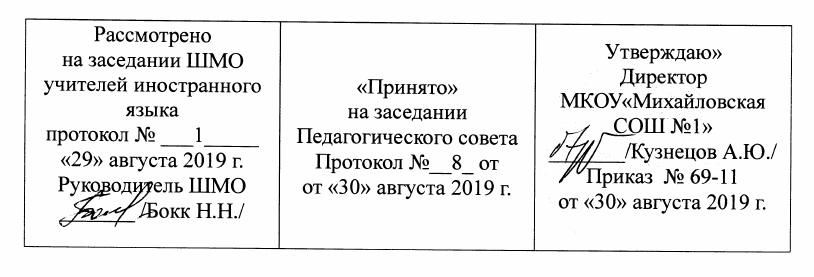 Рабочая программа учебного предмета «Английский язык»для 8 - 9 классов (основного общего образования)Составители: Бокк Н.Н., квалификационная категория: высшая,Ельникова Л. В.,квалификационная категория: первая,Авдонина Г. А., квалификационная категория: первая,Опекунская Е. О.,квалификационная категория: первая Сроки реализации программы: _________ уч. годс. Михайловское – 20___Раздел 1. Пояснительная запискаРабочая программа разработана на основе Федерального государственного стандарта основного общего образования (ФГОС). Программа отвечает требованиям ФГОС ООО, учитывает основные требования, предъявляемые к современным УМК по иностранным языкам, соотносится с действующей примерной программой обучения по английскому языку в основной общеобразовательной школе.  Данная программа разработана на основе авторской программы по английскому языку к УМК «Rainbow English» для учащихся 5-9 классов общеобразовательных учреждений, последовательно реализует методическую концепцию авторского коллектива, представленную в программе «Английский язык: 2—4 классы. Серия “Rainbow English” (2012)». Выбор данной программы и учебно-методического комплекса обусловлен тем, что методическая система, реализованная в программе и УМК, позволяет использовать педагогические технологии, развивающие систему универсальных учебных действий, сформированных в начальной школе, создаёт механизмы реализации требований ФГОС и воспитания личности, отвечающей на вызовы сегодняшнего дня и имеющей надёжный потенциал для дня завтрашнего. Данная программа реализует принцип непрерывного образования по английскому языку, что соответствует современным потребностям личности и общества и составлена для реализации курса английского языка в 8-9 классах, который является частью основной образовательной программы по английскому языку со 2 по 11 класс. Цели и задачи программыСогласно современным требованиям к обучению иностранным языкам в основной школе изучение английского языка должно быть направлено на достижение двух основных целей:- развитие иноязычной коммуникативной компетенции в совокупности с её составляющих (речевой, языковой, социокультурной, компесанторной, учебно-познавательн6ой компетенций);- развитие личности учащегося посредством реализации воспитательного потенциала иностранного языка.Соответственно, в процессе обучения большое значение приобретает интегративный подход. Он предполагает одновременное решение задач воспитательного, культурного, межкультурного и прагматического характера наряду с развитием умений иноязычного речевого общения. Интегративной целью обучения английскому языку в учебных комплексах серии “Rainbow English” является формирование иноязычной коммуникативной компетенции в совокупности пяти ее составляющих:речевой компетенции, то есть способности и готовности осуществлять межкультурное общение в четырех видах речевой деятельности (аудировании, говорении, чтении и письме);языковой компетенции, то есть способности и готовности применять языковые знания (фонетические, орфографические, лексические, грамматические) и навыки оперирования ими для выражения коммуникативного намерения в соответствии с темами, сферами и ситуациями общения, представ ленными в Примерной программе по иностранному языку для основной школы;социокультурной компетенции, то есть способности и готовности учащихся строить свое межкультурное общение (на основе знаний о культуре, традициях, реалиях страны/стран изучаемого языка в рамках тем, сфер и ситуаций общения, отвечающих опыту, интересам и психологическим особенностям учащихся 8 классов); способности и готовности представлять свою страну, ее культуру в условиях межкультурного общения;компенсаторной компетенции, то есть способности и готовности выходить из затруднительного положения, связанного с дефицитом языковых средств, в процессе межкультурного общения;учебно-познавательной компетенции, которая позволяет осуществлять самостоятельное изучение английского языка и культуры англоязычных стран, благодаря овладению необходимыми для этого способами и приемами, в том числе современными информационными технологиями, определенными универсальными учебными действиями.Коммуникативная цель является ведущей на уроках английского языка, проводимых на основе учебно-методических комплектов серии “Rainbow English”. УМК-8 и УМК-9 в этом отношении не являются исключением. В процессе реализации коммуникативной цели обучения в этих классах также осуществляется воспитание, общее и филологическое образование и личностное развитие школьников. Таким образом обеспечивается достижение второго компонента цели обучения иностранным языкам, представленного в Примерной программе, а именно развитие личности учащегося.Воспитательная цель обучения в учебно-методических комплектах для 8 и 9 классов реализуется в ряде аспектов. Прежде всего, одной из особенностей УМК-8 и УМК-9серии “Rainbow English” является одновременное изучение языка и культуры англоговорящих стран и, следовательно, развитие у учащихся способности к участию в диалоге культур, толерантному восприятию воззрений, отличающихся от их собственных. Материалы УМК-8 и УМК-9 способствуют формированию уважения к ценностям других культур, что в свою очередь дает школьникам возможность лучше понимать, осознавать и ценить культурные традиции своей родной страны.УМК-8 и УМК-9 содержат достаточное количество заданий, способствующих духовно-нравственному и социальному воспитанию школьников, их приобщению к ценностям российского общества. Так, все четыре модуля учебника для 8 класса показывают значимость культуры и здорового образа жизни для современного общества. Здесь достаточно подробно рассматриваются история кинематографа, театра, Олимпийских игр и т. д. В четвертом модуле речь идет об известных людях, внесших большой вклад в развитие цивилизации. Отметим также, что предлагаемые в УМК тексты и задания ориентированы на то, чтобы учащиеся были готовы принять моральные нормы и гуманистические нравственные установки современного прогрессивного общества, имели эмоционально-оценочное отношение к миру. Учебная ситуация Mass Media: Radio, Television, the Internet (9 класс) показывает усиление влияния средств массовой информации на современное общество. Учебные ситуации The Printed Pages: Books, Magazines, Newspapers и Science and Technology способствуют расширению кругозора школьников, углублению их представлений о культуре и технических достижениях родной страны и других стран, Being a Teenager – формированию у подростков чувства эмпатии, представления о том, как можно решить проблемы межличностного общения.Большим воспитательным потенциалом обладают задания, которые требуют совместной деятельности учащихся в процессе их выполнения. Проектные задания, предлагаемые в каждом тематическом блоке, развивают культуру межличностного общения, способность к учебному сотрудничеству, совместной деятельности со сверстниками.В процессе обучения учащиеся используют иностранный язык как средство получения информации об окружающей их действительности. Они расширяют свой общий кругозор, углубляют его филологический аспект, знакомятся с новыми лингвистическими явлениями и понятиями. За счет этих процессов происходит достижение образовательной цели. Так, школьникам предлагается страноведческая информация о культуре, театре, кинематографии, спорте, науке и технике англоязычных стран и родной страны. Они знакомятся с политиками, учеными, писателями, художниками, со средствами массовой информации, библиотеками своей страны и других стран мира. В 8 и 9 классах школьники расширяют свои знания в области филологии: продолжают знакомиться с элементами морфологии и синтаксиса английского языка, процессами словообразования и т. п.Развивающий аспект цели обучения английскому языку на основе УМК-8 и УМК-9состоит в том, что учащиеся развиваются как личности и как члены общества. В процессе работы над английским языком восьмиклассники начинают более глубоко воспринимать и осмысливать предлагаемую новую информацию, смотреть на нее с разных точек зрения. Образовательный процесс также обеспечивает развитие ценностных ориентаций, чувственно-эмоциональной сферы, потребности в дальнейшем самообразовании в области иностранного языка. Достижение обозначенных целей обеспечивается чтением и аудированием текстов различных функциональных стилей (художественных, научно-популярных, публицистических), обсуждением поставленных в них проблем, обменом мнениями школьников как на основе прочитанного, так и услышанного. Участвуя в воспроизведении моделируемых ситуаций, ролевых играх, школьники развивают свои речевые способности, личностные качества, творческое мышление и воображение.Назначение программы-для обучающихся 8-9 классов образовательная программа обеспечивает реализацию их права на информацию об образовательных услугах, права на выбор образовательных услуг и права на гарантию качества получаемых услуг;-для педагогических работников МКОУ «Михайловская СОШ №1» программа определяет приоритеты в содержании предмета английский язык для обучающихся 8-9 классов и способствует интеграции и координации деятельности по реализации общего образования;-для администрации МКОУ «Михайловская СОШ №1» программа является основанием для определения качества реализации учебного курса английский язык для обучающихся 8-9 классов. Общая характеристика предмета «Иностранный язык»Концептуальной основой построения учебной дисциплины «Английский язык» в 5—9 классах являются личностно-деятельностный, компетентностный, коммуникативно-когнитивный, межкультурный подходы к образованию в области иностранных языков в общеобразовательной школе, которые позволяют учитывать возрастные изменения учащихся основной школы, обусловленные переходом от детства к отрочеству:1. Смена ведущего вида деятельности. На данном этапе на смену учения как ведущего вида деятельности младших школьников приходит общение со сверстниками, взрослыми, что создает прекрасные условия для организации парного, группового общения, моделирования ситуаций межкультурного общения со сверстниками за рубежом, использования ресурсов Интернета для организации непосредственного общения, выполнения международных проектов и т.п.2. Повышение познавательной и творческой активности, желание выйти за пределы учебной программы дают возможность широкого использования творческих заданий, усложняющихся речевых задач в процессе формирования языковой, речевой и социокультурной компетенций, более активное использование проектных заданий, ролевых и деловых игр, драматизации как на уроках, так и во внеклассной работе.3. Формирование организационных способностей, повышение личной ответственности за коллективно принятое решение, что позволяет более активно внедрять проектные задания, предполагающие умение работать в команде, выполнять роль лидера, соотносить свои личные интересы с интересами группы, нести ответственность за порученный раздел проектной работы.4. Становление подлинной индивидуальности, более высокого уровня самостоятельности дает возможность особенно в 8—9 классах увеличить объем работы, связанный с поиском и сбором страноведческой, культурологической информации в Интернете, выполнением индивидуальных и групповых творческих заданий.5. Формирование и развитие мотивов учения, связанных со стремлением к личностному самосовершенствованию — самопознанию, самовыражению, самоутверждению, с желанием расширить и углубить свои знания, совершенствовать уровень владения иностранным языком. Этому во многом способствует увеличение доли речевых задач, предполагающих обмен мнениями, аргументацию своих суждений, более активное использование заданий, связанных с подготовкой электронных презентаций по изучаемой теме или выполненному проекту.6. Формирование системы ценностных ориентаций, формирование образа своего Я, осознание своей гражданской и этнокультурной идентичности становится возможным в процессе сопоставления явлений и фактов изучаемой и родной культур, в результате чего формируется уважение к представителям других культур, эмпатия, толерантность.7. Возрастающая  интеллектуальная активность, преобладание логического мышления дают возможность полноценно формировать и совершенствовать универсальные умственные действия анализа, синтеза, обобщения, абстрагирования, специальные учебные навыки и умения, в целом учебно-познавательную компетенцию школьников. Таким образом, центром образовательного процесса становится ученик с его индивидными и личностными характеристиками, ценностными ориентациями, интересами, склонностями, мотивами. И важно направить процесс бурного физического, интеллектуального и духовного развития учащихся данной возрастной группы на формирование иноязычной коммуникативной компетенции, потребности учащихся пользоваться иностранным языком как средством общения, познания, самореализации, социальной адаптации.Учебный предмет «Иностранный язык» входит в образовательную область «Филология» и является средством познания языка и культуры других народов и стран, способом более глубокого осмысления родного языка, предопределяет цель обучения английскому языку как одному из языков международного общения.Место предмета в учебном планеВ  соответствии  с  федеральным  базисным  учебным  планом  для  образовательных учреждений  РФ на  изучение  английского языка  в 8 и 9  классах отводится  210 часов.  Рабочая  программа  предусматривает  обучение  английскому языку  в  объёме  3 часа в неделю в течение 1 учебного года на базовом уровне.Программой предусмотрено проведение:Контрольных работ: 5 (4 - после изучения каждого раздела учебника, 1 – стартовая диагностическая контрольная работа).Внеурочная деятельность по предмету предусматривается в формах кружковой работы.Промежуточная аттестация проводится в соответствии с Уставом ОУ. Раздел 2. Личностные, метапредметные и предметные результаты освоения учебного предмета.Исходя из требований стандарта основного общего образования к учебным достижениям учащихся основной школы вышеописанные цели обучения английскому языку представлены в учебно-методическом комплекте в виде конкретных личностных, метапредметных и предметных результатов.Личностные результаты обучения иностранному языкуУМК серии “Rainbow English” для 8 и 9 классов формирует у учащихся мотивацию к овладению английским языком как средством общения. В основе этого процесса лежит целостное представление о роли и значимости английского языка в жизни современного человека, осознание важности этого языка для поликультурного мира наших дней. Учащиеся не просто знакомятся с английским языком как системой средств выражения собственных мыслей, но и используют его для реализации своих коммуникативных намерений. Тем самым школьники осознают возможности самореализации средствами данного языка. Например, они учатся рассказывать о своих проблемах в спортивных секциях, во время различных соревнований, на отдыхе, при посещении театра, кино, музеев, выставок. Знакомясь с историческими фактами, событиями, происходившими в зарубежных странах, восьмиклассники постигают их культуру, традиции и обычаи, начинают составлять высказывания о различных сторонах жизни этих стран, обсуждать значимые для них проблемы. В частности, в первой учебной ситуации, где речь идет о спорте, школьники имеют возможность обсудить популярные в Великобритании виды спорта, значение спорта в жизни людей (Unit 1). В этом же модуле речь идет об истории Олимпийских игр, современных традициях, связанных с этими состязаниями, о паралимпийском движении. Учащиеся обсуждают и обобщают на уроках сведения о жизни великих кинематографистов, актеров, режиссеров (Unit 2, 3). Материалы четвертого модуля дают возможность учащимся проникнуть в отдельные проблемы мира науки и техники, обсудить наиболее важные открытия прошлого, познакомиться с учеными, сделавшими эти открытия (К. Э. Циолковский, И. Ньютон, М. В. Ломоносов, Н. Коперник). Таким образом, английский язык начинает выступать для школьников в качестве одного из инструментов познания мира и культуры других народов. Учащиеся осознают личностный смысл овладения английским языком.Достижению личностных результатов обучения способствует тот факт, что все учебники серии “Rainbow English” построены на основе личностно-деятельностного подхода. Основными видами деятельности, на которые УМК для 8 и 9 классов ориентирует подростков, являются коммуникативная, учебная и познавательная. Авторы надеются, что, занимаясь по УМК-8 и УМК-9, школьники приобретают существенный опыт использования английского языка как средства межкультурного общения. Они учатся быть инициативными, трудолюбивыми и дисциплинированными, у них развивается мотивация к достижению цели — стремление к успеху в коммуникативной и учебной деятельности. Этому в большой степени способствуют такие разделы УМК, как Project Work, Do It on Your Own, Test Yourself, задания из рабочей тетради и лексико-грамматического практикума, а также диагностические работы, способствующие развитию самоанализа, самооценки, адекватного представления о своих учебных достижениях.Учебный материал в УМК для 8 и 9 классов представлен наглядно и в достаточной степени красочно, ситуации общения отобраны с учетом возрастных особенностей подростков, что способствует формированию интереса к изучению английского языка, желанию изучать этот предмет в будущем.Содержание УМК прежде всего способствует формированию качеств, связанных с личностным самоопределением. Занимаясь по УМК-8 и УМК-9, восьмиклассники и девятиклассники учатся давать нравственно-этическую оценку различным явлениям действительности, Например, говоря о проблемах паралимпийского движения в 8 классе, они вырабатывают эмпатию по отношению к людям не во всем похожих на них самих, учатся ценить в людях силу характера и упорство, говоря о проблемах журналистики в 9 классе, они обращают внимание на то, как подается материал в различных средствах массовой информации, возможную политическую ангажированность журналистов.Метапредметные результаты обучения иностранному языкуТак же, как и в предыдущих УМК этой серии, деятельностный характер освоения содержания учебно-методических комплектах “Rainbow English” для 8 и 9 классов направлен на достижение метапредметных результатов. Другими словами, он направлен на формирование универсальных учебных действий (далее УУД).В Примерных программах (2015 г.) подчеркивается, что метапредметные результаты — это освоенные обучающимися межпредметные понятия и универсальные учебные действия. В том же документе на с. 19 указывается, что «в соответствии ФГОС основного общего образования выделяются три группы универсальных учебных действий: регулятивные, познавательные, коммуникативные».Регулятивные УУДРазделы учебника «Учимся самостоятельно» (Do It on Your Own), задания рабочей тетради и лексико-грамматического практикума, диагностические тесты и контрольные работы развивают у учащихся умение учиться, полагаясь на себя, заставляют самостоятельно ставить учебные задачи, планировать свою деятельность, осуществлять рефлексию при сравнении планируемого и полученного результатов. У учащихся также есть возможность самостоятельно выявлять имеющиеся пробелы в знаниях и умениях и устранять их в индивидуальном режиме, так как диагностические работы и лексико-грамматический практикум, а также дополнительные задания в рабочей тетради помогают каждому учащемуся выстраивать свой индивидуальный образовательный маршрут, консультируясь с учителем, родителями, или самостоятельно.Познавательные УУДСпособы презентации нового языкового материала в УМК-8 и УМк-9 показывают учащимся, каким образом необходимо структурировать новые знания, анализировать объекты изучения с целью выделения существенных признаков и синтезировать информацию, самостоятельно выстраивая целое на основе имеющихся компонентов. Учащимся предлагается сопоставлять различные структуры и единицы языка, речь о которых идет в разделах под рубрикой Nota Вепе. Школьники учатся делать выводы о различии в семантике синонимов (end – finish, say – tell, cry – shout, to be + Adj / to get + Adj), в функциональных стилях (formal - informal). Кроме того, последовательная и систематическая работа по УМК-8 и 9 постепенно знакомит школьников со способами извлечения, обработки и презентации информации, на что направлены многие задания, связанные с чтением и аудированием. Освоение лингвистического (лексико-грамматического и словообразовательного) материала учит школьников логически мыслить, пользоваться образцами и формулами для построения собственного речевого высказывания, дает представление о типичном, аналогичном, универсальном, исключительном и т. п. Иными словами, школьники учатся логично мыслить и адекватно излагать свои мысли.Коммуникативные УУДНаибольшее внимание в УМК-8 и УМК-9 данной серии уделяется развитию коммуникативных универсальных учебных действий, а именно формированию умения с достаточной полнотой и точностью выражать свои мысли в соответствии с задачами и условиями коммуникации коммуникации, овладению монологической и диалогической формами речи, инициативному сотрудничеству речевых партнеров при сборе и обсуждении информации, управлению своим речевым поведением.Содержание УМК-8 и 9, как и предыдущих комплектов, позволяет заложить основы коммуникативной культуры. Восьмиклассники приобретают умение самостоятельно ставить и решать личностно-значимые коммуникативные задачи. Они учатся адекватно использовать имеющиеся в их распоряжении речевые и неречевые средства, соблюдая правила этикета общения. Немалая роль в этом отношении принадлежит рубрике Речевые обороты, в которой представлены функционально ориентированные речевые обороты, на примере которых школьники узнают, как выразить свое мнение, внести предложение, принять его или отказаться и т. п.Предметные результаты обучения иностранному языкуВ соответствии с авторской программой основными предметными результатами освоения учебного материала для данной серии являются:а) дальнейшее развитие иноязычных коммуникативных умений в говорении, чтении, письме и аудировании;б) приобретение учащимися знаний о фонетической, лексической, грамматической и орфографической сторонах речи, а также навыков оперирования данными знаниями.РЕЧЕВАЯ КОМПЕТЕНЦИЯГоворениеДиалогическая форма речиНа втором этапе обучения происходит дальнейшее развитие умений вести диалог этикетного характера, диалог-расспрос, диалог — побуждение к действию. Особое внимание уделяется развитию умения вести диалог — обмен мнениями. Речевые умения при ведении диалогов этикетного характера: — начинать, поддерживать и заканчивать разговор; — поздравлять, выражать пожелания и реагировать на них; — вежливо переспрашивать, выражать согласие/отказ. Объем этикетных диалогов — до 4 реплик с каждой стороны. Речевые умения при ведении диалога-расспроса: — запрашивать и сообщать информацию («кто?», «что?», «как?», «где?», «куда?», «когда?», «с кем?», «почему?»); — подтверждать, возражать; — целенаправленно расспрашивать, брать интервью. Объем данных диалогов  — до 6 реплик со стороны каждого учащегося. Речевые умения при ведении диалога — побуждения к действию: — обращаться с просьбой и выражать готовность/отказ ее выполнять; — давать совет и принимать/не принимать его; — запрещать и объяснять причину; —  приглашать к действию/взаимодействию и соглашаться/ не соглашаться принять в нем участие; — делать предложение и выражать согласие/несогласие принимать его, объяснять причину. Объем данных диалогов  — до 4 реплик со стороны каждого участника общения.Речевые умения при ведении диалога — обмена мнениями: — выразить точку зрения и согласиться/не согласиться с ней; — высказать одобрение/неодобрение; — выразить сомнение; — выразить эмоциональную оценку обсуждаемых событий (радость, огорчение, сожаление, желание/нежелание); — выразить эмоциональную поддержку партнеру, похвалить, сделать комплимент.Объем диалогов — не менее 5—7 реплик с каждой стороны. При участии в этих видах диалогов и их комбинациях школьники решают различные коммуникативные задачи для реализации информационной, регулятивной, эмоционально-оценочной и этикетной функций общения, совершенствуют культуру речи и ведения беседы в соответствии с нормами страны/стран изучаемого языка.Монологическая форма речи В монологической речи на втором этапе предусматривается дальнейшее развитие следующих умений: — кратко высказываться о событиях и фактах, используя основные коммуникативные типы речи (описание, повествование, сообщение, характеристика, рассуждение), эмоционально-оценочные суждения; —  передавать содержание, основную мысль прочитанного с опорой на текст;  — высказываться, делать сообщение в связи с прочитанным и прослушанным текстом; — выражать и аргументировать свое отношение к прочитанному/прослушанному;—  выражать свое мнение по теме, проблеме и аргументировать его. Объем монологического высказывания — 8—10 фраз. Аудирование На втором этапе происходит дальнейшее развитие умений понимания текстов для аудирования с различной глубиной и точностью проникновения в их содержание (понимание основного содержания, выборочное и полное понимание текста) в зависимости от коммуникативной задачи и функционального типа текста. При этом предусматривается развитие следующих умений: — предвосхищать содержание устного текста по началу сообщения и выделять тему, основную мысль текста; — выбирать главные факты, опускать второстепенные; — выборочно понимать необходимую информацию в сообщениях прагматического характера (объявления, прогноз погоды и пр.) с опорой на языковую догадку, контекст; —  игнорировать незнакомый языковой материал, несущественный для понимания.Время звучания текстов для аудирования — 1,5—2 минуты. Чтение Чтение и понимание аутентичных текстов с различной глубиной проникновения в их содержание в зависимости от вида чтения: понимание основного содержания (ознакомительное чтение), полное понимание (изучающее чтение), выборочное понимание нужной или интересующей информации (просмотровое чтение). Независимо от вида чтения возможно использование двуязычного словаря. Чтение с пониманием основного содержания текста осуществляется на несложных аутентичных материалах с ориентацией на предметное содержание для 8—9 классов, отражающее особенности культуры Великобритании, США, России. Объем текстов для ознакомительного чтения — до 500 слов без учета артиклей. Предполагается формирование следующих умений: — прогнозировать содержание текста по заголовку; —  понимать тему и основное содержание текста (на уровне фактов и смыслов);— выделять главные факты из текста, опуская второстепенные; — выделять смысловые вехи, основную мысль текста; —  понимать логику развития смыслов, вычленять причинно-следственные связи в тексте; — кратко, логично излагать содержание текста; — оценивать прочитанное, сопоставлять факты. Чтение с полным пониманием текста осуществляется на несложных аутентичных материалах различных жанров, ориентированных на предметное содержание речи на этом этапе. Предполагается овладение следующими умениями: —  полно и точно понимать содержание текста на основе его информационной переработки (языковой и контекстуальной догадки, словообразовательного и грамматического анализа, выборочного перевода, использования словаря, лингвострановедческого и страноведческого комментария); — кратко излагать содержание прочитанного; — интерпретировать прочитанное;— оценивать прочитанное, выражать свое мнение, соотносить со своим опытом.Объем текстов для чтения с полным пониманием — 600 слов без учета артиклей.Чтение с выборочным пониманием нужной или интересующей информации предполагает умение просмотреть аутентичный текст, статью или несколько коротких статей из газеты, журнала, сайтов Интернета и выбрать нужную, интересующую учащихся информацию для дальнейшего ее использования в процессе общения или для расширения знаний по изучаемой теме. Письмо На данном этапе происходит совершенствование сформированных навыков письма и дальнейшее развитие умений: — делать выписки из текста; — составлять план текста; —  писать поздравления с праздниками, выражать пожелания (объем — до 40 слов, включая адрес); —  заполнять анкеты, бланки, указывая имя, фамилию, пол, возраст, гражданство, адрес, цель визита (при оформлении визы); —  писать личное письмо без опоры на образец (расспрашивать адресата о его жизни, здоровье, делах, сообщать то же о себе, своей семье, друзьях, событиях в жизни и делах, выражать просьбы и благодарность), используя усвоенный ранее языковой материал и предметные знания по пройденным темам, употребляя необходимые формы речевого этикета. Объем личного письма  — 80—90 слов, включая адрес, написанный в соответствии с нормами, принятыми в англоязычных странах. ЯЗЫКОВАЯ  КОМПЕТЕНЦИЯЯзыковые знания и навыки оперирования имиГрафика и орфографияЗнание правил чтения и написания новых слов и навыки их применения на основе изученного лексико-грамматического материала. Фонетическая сторона речи Наличие навыков адекватного с точки зрения принципа аппроксимации произношения и различение на слух всех звуков английского языка, соблюдение ударения в словах и фразах, смыслового ударения. Смысловое деление фразы на синтагмы. Соблюдение правильной интонации в различных типах предложений. Лексическая сторона речи К концу второго этапа обучения в основной средней школе лексический минимум учащихся должен составить около 1300 лексических единиц, т. е. за период обучения в 8 и 9 классах им предстоит освоить около 3000 новых слов и словосочетаний вдобавок к изученным ранее. За это время школьники овладевают целым рядом новых сло- вообразовательных средств. В области деривации: —  суффиксы для образования существительных: -ist, -dom, -hood, -ship, -ism (pianist, freedom, childhood, friendship, humanism); — суффиксы для образования прилагательных: -ic, -al/-ical, -аnсе/-еnсе, -ish/-ive (athletic, biological, importance, childish, inventive); — суффикс для образования глаголов: -еn (strengthen, widen); —  префиксы с отрицательным значением для образования прилагательных: il-, im, in-, ir-, nоn- (illegal, immaterial, invisible, irregular, non-stop); — префикс для образования глаголов: en- (enrich, enlighten). В области конверсии школьники знакомятся с явлениями субстантивации прилагательных (the old, the poor, etc.). Продолжается работа со словосложением, примеры которого в лексике 8 и 9 классов достаточно многочисленны, например worldwide, headline, skycap, weightlifting и т. п. Большое внимание уделяется таким лингвистическим особенностям лексических единиц, как: ▪ полисемия (receive — 1) получать, 2) принимать (гостей); silent — 1) тихий, 2) молчаливый; shoot — 1) стрелять, 2) сни- мать (кино); ▪ дифференциация синонимов (pair  — сouple, to learn  — to study, team — crew); ▪ слова и словосочетания, выбор между которыми вызывает трудности в силу их сходства (like — alike, fly — flow, serial — series, used to do sth — to be used to doing sth); ▪ омонимы (to lie — to lie); ▪ глаголы, управляемые предлогами (to stand for, to call out, to tear out); ▪ стилистически маркированная лексика (hoodie, sci-fi, lousy, ta-ta, to grab);▪ интернациональные слова (corporation, column, technology, socialize); ▪ национально-маркированная лексика (scout, flamenco, sir, lady, dame).Продолжается планомерная работа над фразовыми глаголами (to end up/in/with; to see around/through/to/off; to turn on/ up/off/down/over/into). Начинается регулярная работа над идиоматикой (idioms with the noun “mind”, idioms in computer language, idioms used while talking on the phone). Учащиеся должны получить представление об устойчивых словосочетаниях, оценочной лексике, а также о репликах-клише, которые отражают культуру англоязычных стран и используются для того, чтобы: ▪ вносить предложения; ▪ вести повествование, используя слова-связки типа although; ▪ выражать собственное мнение; ▪ корректировать высказывания других людей; ▪ хвалить и критиковать; ▪ говорить по телефону; ▪ выражать сомнение; ▪ предупреждать и запрещать. Грамматическая сторона речи Морфология Имя существительное: ▪ артикли с названиями театров, кинотеатров, музеев, картин- ных галерей; ▪ собирательные имена существительные (family, group, government), случаи согласования собирательных имен существительных с глаголом в единственном числе (Аll the family are here.); ▪ неисчисляемые субстантивы (progress, information, knowledge); ▪ особые случаи образования множественного числа существительных (datum — data; medium — media); ▪ нулевой артикль с субстантивами man и woman; ▪ артикли с именами существительными, обозначающими уникальные явления (the Sun, the Moon, the sеa). Местоимение: ▪ неопределенное местоимение one, особенности его употребления. Имя прилагательное: ▪ субстантивация имен прилагательных (the old, the young, the sick); ▪ степени сравнения имен прилагательных old (older/ elder — oldest/eldest), far (farther/further  — farthest/furthest), late (later/latter — latest/last), near (nearer — nearest/next).Наречие: ▪ конструкции the more... the more, the more... the less; ▪ наречия like — alike; ▪ наречия anywhere, anyhow, anyway, anyplace. Глагол: ▪ временные формы past perfect; ▪ рассмотрение времен past simple/past perfect; present perfect/ past perfect в оппозиции друг к другу; ▪ конструкция used to do something для выражения повторяющегося действия в прошлом; ▪ сопоставление глагольных структур used to do something и to be used doing something; ▪ глаголы to look, to seem, to appear, to taste, to sound, to smell, to feel в качестве связочных глаголов (to sound loud, to smell sweet, etc.); ▪ перевод прямой речи в косвенную: а) лексические изменения при переводе; б) согласование времен, если глагол, который вводит прямую речь, стоит в прошедшем времени; в) грамматическое время «будущее в прошедшем» (future-inthe-past); г) случаи отсутствия согласования при переводе прямой речи в косвенную; ▪ страдательный (пассивный) залог; глагольные формы в present simple passive, past simple passive, future simple passive, present progressive passive, past progressive passive, present perfect passive, past perfect passive; ▪ модальные глаголы с пассивным инфинитивом (must be done, can be translated, should be visited); ▪ конструкция to be made of/from; ▪ глаголы с предложным управлением в пассивном залоге (to be spoken about, to be sent for, etc.); ▪ вариативность пассивных конструкций у глаголов, имеющих два дополнения (Tom was given an apple./An apple was given to Tom.); ▪ заместители модального глагола could (was/were able to; managed to) для выражения однократного действия в прошлом (I was able to open the door./I managed to open the door.). Причастие: ▪ причастие первое и причастие второе; ▪ причастие первое в сочетаниях to have fun/difficulty/trouble doing something; to have a good/hard time doing something. Герундий: ▪ герундиальные формы после: а) глаголов, обозначающих начало и конец действия (to start reading, to begin speaking, to finish playing, to stop skating); б) глаголов to love, to like, to hate, to enjoy, to prefer, to mind; в) глаголов, управляемых предлогами (to object to doing something, to succeed in doing something, to complain for doing something, to prevent from doing something, to blame for doing something, to forgive for doing something, etc.); г) сочетаний типа to be interested in doing something, to be tired of doing something, to be capable of doing something, etc.; ▪ различия герундиальных структур to mind doing something/ to mind somebody’s doing something. Инфинитив: ▪ использование инфинитива после глаголов (to like to swim, to want to go, etc.), субстантивов (books to discuss, texts to read, etc.), прилагательных (easy to do, difficult to reach, etc.); ▪ глаголы, после которых возможно употребление только инфинитива (to afford, to agree, to accept, etc.); ▪ сопоставление использования инфинитива и герундия после глаголов to stop, to remember, to forget (I stopped to talk to him./I stopped eating sweets.). Конструкция «сложное дополнение» (complex object) после: ▪ глаголов to want, to expect и оборота would like (We would like you to join us.); ▪ глаголов чувственного восприятия to see, to hear, to watch, to feel, to notice (I saw her cross/crossing the street.); ▪ глаголов to let и to make в значении «заставлять» (I will let/ make you do it.).Социокультурная компетенция На втором этапе обучения страноведческая информация черпается учащимися исключительно из текстов для чтения. Школьники знакомятся заново и продолжают знакомство: ▪ с достижениями в спорте и выдающимися спортсменами различных стран; ▪ с литературой англоязычных стран и России и ее яркими представителями; ▪ с историей и современным состоянием библиотечного дела и журналистики; ▪ с искусством кино и театра, а также выдающимися достижениями в этих областях; ▪ с известными людьми и историческими личностями разных стран мира; ▪ со средствами массовой информации и коммуникации — прессой, телевидением, радио и Интернетом; ▪ с достижениями в области науки и техники, выдающимися учеными; ▪ с проблемами подростков в России и за рубежом, подростковыми и молодежными организациями и объединениями. Расширяются представления школьников: ▪ о значимости английского языка в современном мире; ▪ о наиболее употребительной тематической фоновой лексике и реалиях англоязычных стран, которые она отражает (например, зарубежные печатные издания, телепрограммы, киностудии и т. п.); ▪ о социокультурном портрете стран изучаемого языка и их культурном наследии; ▪ о социолингвистических факторах коммуникативной ситуации, позволяющих выбрать нужный регистр общения — формальный или неформальный — в рамках изучаемых учебных ситуаций; ▪ о различиях британского и американского вариантов английского языка, а именно об особенностях лексики и традициях орфографии; ▪ о некоторых способах соблюдения политкорректности, существующих в английском языке. Продолжают расширяться и совершенствоваться лингвострановедческие умения школьников. Они учатся: ▪ представлять свою страну и отечественную культуру на изучаемом языке; ▪ сопоставлять культуры, находить общее и специфическое в культурах родной страны и стран изучаемого языка; ▪ объяснять и комментировать различия в культурах для достижения взаимопонимания в процессе межкультурного общения; ▪ оказывать помощь зарубежным гостям в ситуациях повседневного общения; ▪ пользоваться правилами политкорректности и речевого этикета в общении, адекватно использовать речевые клише в различных ситуациях общения. Компенсаторная компетенция На данном этапе продолжается совершенствование компенсаторных умений. Школьники должны научиться использовать слова-субституты и перифраз в устной речи, а также игнорировать незнакомые слова в процессе просмотрового чтения, осмысливать текст с помощью контекстуальной догадки и других опор. Учебно-познавательная компетенция B плане развития учебнопознавательной компетенции школьники начинают: ▪ пользоваться не только двуязычными, но и одноязычными толковыми словарями;▪ использовать зарубежные поисковые системы Интернета для поиска информации страноведческого характера; ▪ анализировать и обобщать информацию, полученную из разных источников; ▪ работать в команде.Содержание учебного предметаВ основу определения содержания обучения положен анализ реальных или возможных потребностей учащихся в процессе обучения. Программа вычленяет круг тем и проблем, которые рассматриваются внутри учебных ситуаций (units), определенных на каждый год обучения. При этом предполагается, что учащиеся могут сталкиваться с одними и теми же темами на каждом последующем этапе обучения, что означает их концентрическое изучение. 8 классТематическое содержание учебника представлено следующими учебными ситуациями и проблемами для обсуждения, отобранными в соответствии с требованиями примерной программы:Современный мир профессий: профессии, связанные с культурной, спортивной и политической и другими сферами.Свободное время, досуг молодежи: досуг и увлечения (спорт), виды спорта, связанные с физической активностью.Здоровый образ жизни: режим труда и отдыха, участие в спортивных состязаниях, спорт в жизни людей.Страны изучаемого языка и родная страна.Выдающиеся люди и их вклад в науку и мировую культуру.В УМК-8 лексический материал группируется вокруг следующих учебных ситуаций:9 классМоя семья: Взаимоотношения в семье. Конфликтные ситуации и способы их разрешения.Мои друзья: Межличностные взаимоотношения с друзьями и в школе.Свободное время: Досуг и увлечения (чтение). Виды отдыха. Карманные деньги. Молодежная мода.Здоровый образ жизни: Режим труда и отдыха.Школа: Школьная жизнь. Внеклассные мероприятия. Кружки. Переписка с зарубежными сверстниками.Средства массовой информации: Роль средств массовой информации в жизни общества. Средства массовой информации: пресса, радио, телевидение, Интернет.Страны изучаемого языка и родная страна.Выдающиеся люди и их вклад в науку и мировую культуру.В УМК-8 лексический материал группируется вокруг следующих учебных ситуаций:Каждая учебная ситуация (тематический блок) включает в себя в среднем двадцать шесть уроков. В учебнике первые 9 уроков (Steps  1—8) — это занятия, на которых вводится и частично отрабатывается новый материал (по 2 академических часа). Этот материал закрепляется еще раз с помощью «Дагностические работы»/ «Рабочая тетрадь» / «Лексико-грамматический практикум» (на усморение учителя) - 3 часа. Далее планируется урок подведения итогов, содержащий задания для самоконтроля Test Yourself (Step 10), 2 часа на урок домашнего чтения.Резервные отводится на стартовую диагностическую работу.Важной составляющей каждого тематического блока является творческое проектное задание. Восьмиклассники заполняют страницы так называемого английского альбома, иллюстрируют их рисунками и фотографиями. Подобные задания творческого характера, как представляется, могут дать учащимся возможность применить на практике вновь полученные знания и умения, сравнить свои работы с работами других учеников, проследить свои успехи в изучении английского языка от года к году при условии, что «Английский альбом», в определенной степени заменяющий портфолио, будет аккуратно и постоянно пополняться.Раздел 3. Система оценки образовательных достижений (см. Положение о системе оценок, формах и порядке проведения текущего контроля успеваемости)Виды контроля:Текущий контроль позволяет судить об успешности овладения определенной части учебного материала.Промежуточный контроль проводится по завершению темы и позволяет судить об эффективности овладения разделом программного материала (проводится в конце каждой четверти). Данный контроль осуществляется с целью проверки усвоения основных языковых навыков (чтения, аудирования, письма, говорения), а также знание грамматики и лексики.Итоговый контроль направлен на установление уровня владения языком, достигнутого в результате освоения значительного по объему материала (проводится в конце учебного года).Формы промежуточного и итогового контроля: лексико-грамматические тесты, письменные контрольные работы, устный опрос, проекты, диктанты. Ведущий вид контроля – тестирование.Цель – научить учащихся правильному и грамотному оформлению ответов по требованиям ГИА и ЕГЭ.Рабочая программа предусматривает систему контроля всех видов речевой деятельности: аудирования, говорения, чтения и письма. Текущий контроль осуществляется на каждом уроке. После изучения каждой темы проводятся контрольные работы по всем видам речевой деятельности, что позволяет оценить коммуникативные умения обучающихся в аудировании, говорении, чтении и письме и убедиться в том, что языковой и речевой материал ими усвоен.Контрольно-измерительные материалыУрок подведения итогов (Test Yourself) учебника содержит задания для самоконтроля, учащиеся используют материалы урока для самопроверки и самоподготовки к контрольной работе в 8 и 9 классах. Контрольные работы взяты из учебно-методических пособий для 8 и 9 классов «Контрольные работы». Контрольную работу учащиеся пишут в тетрадях для контрольных работ. Учитель проверяет письменную часть после урока, а объявляет результаты на следующем занятии. Стартовая диагностическая контрольная работа проводится в сроки с 15 сентября и предназначена для определения уровня готовности каждого ученика и класса в целом к дальнейшему обучению, а также для выявления типичных пробелов в знаниях обучающихся с целью организации работы по ликвидации этих пробелов. Рекомендуемое время на выполнение диагностической работы - 40 минут.Ожидается, что выпускники основной школы должны продемонстрировать следующие результаты освоения иностранного языка:В коммуникативной сфереРечевая  компетенция в следующих видах речевой деятельности:говорении—начинать, вести/поддерживать и заканчивать беседу в стандартных ситуациях общения, соблюдать нормы речевого этикета, при необходимости переспрашивая, уточняя;—расспрашивать собеседника и отвечать на его вопросы, высказывая свое мнение, просьбу, отвечать на предложения собеседника согласием, отказом, опираясь на изученную тематику и усвоенный лексико-грамматический материал;—рассказывать о себе, своей семье, друзьях, своих интересах и планах на будущее, сообщать краткие сведения о своем городе/селе, своей стране и стране/странах изучаемого языка;—делать краткие сообщения, описывать события, явления (в рамках изученных тем), передавать основное содержание, основную мысль прочитанного или услышанного, выражать свое отношение к прочитанному/услышанному, давать краткую характеристику персонажей;аудировании—воспринимать на слух и полностью понимать речь учителя, одноклассников;—воспринимать на слух и понимать основное содержание несложных аутентичных аудио- и видеотекстов, относящихся к разным коммуникативным типам речи (сообщение/рассказ/интервью);—воспринимать на слух и выборочно понимать с опорой на языковую догадку, контекст, краткие несложные аутентичные прагматические аудио- и видеотексты, выделяя значимую/нужную/необходимую информацию;чтении—ориентироваться в иноязычном тексте; прогнозировать его содержание по заголовку;—читать аутентичные тексты разных жанров с пониманием основного содержания (определять тему, основную мысль; выделять главные факты, опуская второстепенные, устанавливать логическую последовательность основных фактов текста);—читать несложные аутентичные тексты разных стилей с полным и точным пониманием, используя различные приемы смысловой переработки текста (языковую догадку, анализ, выборочный перевод), а также справочные материалы; оценивать полученную информацию, выражать свое мнение;—читать текст с выборочным пониманием значимой/ нужной/интересующей информации;письме—заполнять анкеты и формуляры;—писать поздравления, личные письма с опорой на образец с употреблением формул речевого этикета, принятых в стране/странах изучаемого языка.В плане языковой компетенции выпускник основной школы должен знать/понимать:- основные значения изученных лексических единиц (слов, словосочетаний); основные способы словообразования (аффиксация, словосложение, конверсия); явления многозначности лексических единиц английского языка, синонимии, антонимии и лексической сочетаемости;- особенности структуры простых и сложных предложений английского языка; интонацию различных коммуникативных типов предложения;- признаки изученных грамматических явлений (видовременных форм глаголов и их эквивалентов, модальных глаголов и их эквивалентов; артиклей, существительных, степеней сравнения прилагательных и наречий, местоимений, числительных, предлогов);- основные различия систем английского и русского языков.Кроме того, школьники должны уметь:- применять правила написания слов, изученных в основной школе;- адекватно произносить и различать на слух звуки английского языка, соблюдать правила ударения в словах и фразах;- соблюдать ритмико-интонационные особенности предложений различных коммуникативных типов, правильно членить предложение на смысловые группы.В отношении социокультурной компетенции от выпускников требуется:- знание национально-культурных особенностей речевого и неречевого поведения в своей стране и странах изучаемого языка, применение этих знаний в различных ситуациях формального и неформального межличностного и межкультурного общения;- умение распознавать и употреблять в устной и письменной речи основные нормы речевого этикета (реплики-клише, наиболее распространенную оценочную лексику), принятые в странах изучаемого языка в различных ситуациях формального и неформального общения;- знание употребительной фоновой лексики и реалий страны/стран изучаемого языка, некоторых распространенных образцов фольклора (пословицы, поговорки, скороговорки, сказки, стихи);- знакомство с образцами художественной, публицистической и научно-популярной литературы;- наличие представления об особенностях образа жизни, быта, культуры стран изучаемого языка (всемирно известных достопримечательностях, выдающихся людях и их вкладе в мировую культуру);- наличие представления о сходстве и различиях в традициях своей страны и стран изучаемого языка;- понимание роли владения иностранными языками в современном мире.В результате формирования компенсаторной компетенции выпускники основной школы должны научиться выходить из затруднительного положения в условиях дефицита языковых средств в процессе приема и передачи информации за счет умения:- пользоваться языковой и контекстуальной догадкой (интернациональные слова, словообразовательный анализ, вычленение ключевых слов текста);- прогнозировать основное содержание текста по заголовку или выборочному чтению отдельных абзацев текста;- использовать текстовые опоры различного рода (подзаголовки, таблицы, картинки, фотографии, шрифтовые выделения, комментарии, подстрочные ссылки);- игнорировать незнакомую лексику, реалии, грамматические явления, не влияющие на понимание основного содержания текста;- задавать вопрос, переспрашивать с целью уточнения отдельных неизвестных языковых явлений в тексте;- использовать перифраз, синонимические средства, словарные замены, жесты, мимику.В познавательной сфере (учебно-познавательная компетенция) происходит дальнейшее совершенствование и развитие универсальных учебных действий (УУД) и специальных учебных умений (СУУ).Универсальные учебные действия (общеучебные умения):регулятивные:- определять цель учебной деятельности возможно с помощью учителя и самостоятельно искать средства ее осуществления;- обнаруживать и формулировать учебную проблему совместно с учителем, выбирать тему проекта в ходе «мозгового штурма» под руководством учителя;- составлять план выполнения задачи, проекта в группе под руководством учителя;- оценивать ход и результаты выполнения задачи, проекта;- критически анализировать успехи и недостатки проделанной работы.познавательные:- самостоятельно находить и отбирать для решения учебной задачи необходимые словари, энциклопедии, справочники, информацию из Интернета;- выполнять универсальные логические действия:—анализ (выделение признаков),—синтез (составление целого из частей, в том числе с самостоятельным достраиванием),—выбирать основания для сравнения, классификации объектов,—устанавливать аналогии и причинно-следственные связи,—выстраивать логическую цепь рассуждений,—относить объекты к известным понятиям;- преобразовывать информацию из одной формы в другую:—обобщать информацию в виде таблиц, схем, опорного конспекта,—составлять простой план текста (в виде ключевых слов, вопросов);коммуникативные:- четко и ясно выражать свои мысли;- отстаивать свою точку зрения, аргументировать ее;- учиться критично относиться к собственному мнению;- слушать других, принимать другую точку зрения, быть готовым изменить свою;- организовывать учебное взаимодействие в группе (распределять роли, договариваться друг с другом).Специальные учебные умения:- сравнивать явления русского и английского языков на уровне отдельных грамматических явлений, слов, словосочетаний и предложений;- владеть различными стратегиями чтения и аудирования в зависимости от поставленной речевой задачи (читать/слушать текст с разной глубиной понимания);- ориентироваться в иноязычном печатном и аудиотексте, кратко фиксировать содержание сообщений, составлять субъективные опоры для устного высказывания в виде ключевых слов, объединенных потенциальным контекстом, зачина, концовки, отдельных предложений;- вычленять в тексте реалии, слова с культурным компонентом значения, анализировать их семантическую структуру, выделять культурный фон, сопоставлять его с культурным фоном аналогичного явления в родной культуре, выявлять сходства и различия и уметь объяснять эти различия иноязычному речевому партнеру или человеку, не владеющему иностранным языком;- догадываться о значении слов на основе языковой и контекстуальной догадки, словообразовательных моделей;- использовать выборочный перевод для уточнения понимания текста;- узнавать грамматические явления в тексте на основе дифференцирующих признаков;- действовать по образцу или аналогии при выполнении отдельных заданий и порождении речевого высказывания на изучаемом языке;- пользоваться справочным материалом: грамматическими и лингвострановедческими справочниками, схемами и таблицами, двуязычными словарями, мультимедийными средствами;- пользоваться поисковыми системами www.yahoo.com., www.ask.com, www.wikipedia.ru и др.; находить нужную информацию, обобщать и делать выписки для дальнейшего использования в процессе общения на уроке, при написании эссе, сочинений, при подготовке проектов;- овладевать необходимыми для дальнейшего самостоятельного изучения английского языка способами и приемами.В ценностно-ориентационной сфере:- представление о языке как средстве выражения чувств, эмоций, основе культуры общения;- достижение взаимопонимания в процессе устного и письменного общения с носителями иностранного языка, установление межличностных, межкультурных контактов в доступных пределах;- представление о целостном полиязычном и поликультурном мире, осознание места и роли родного и иностранного языков в этом мире как средства общения, познания, самореализации и социальной адаптации;- приобщение к ценностям мировой культуры как через источники информации на иностранном языке (в том числе мультимедийные), так и через непосредственное участие в школьных обменах, туристических поездках, молодежных форумах.В эстетической сфере:- владение элементарными средствами выражения чувств и эмоций на иностранном языке;- стремление к знакомству с образцами художественного творчества на иностранном языке и средствами иностранного языка;- развитие чувства прекрасного в процессе обсуждения современных тенденций в живописи, музыке, литературе.В трудовой и физической сферах:- формирование самодисциплины, упорства, настойчивости, самостоятельности в учебном труде;- умение работать в соответствии с намеченным планом, добиваясь успеха;- стремление вести здоровый образ жизни (режим труда и отдыха, питание, спорт, фитнес).Раздел 4. Тематическое планированиеРаздел 5. Учебно-методическое и материально-техническое обеспечение образовательного процессаМетодическая литература для учителяОсновнаяПримерные программы по учебным предметам. Иностранный язык. 5-9 классы. – 2-е изд. – М.: Просвещение, 2010. – 144 с. -   (Стандарты второго поколения). Рабочая программа. Английский язык. 5—9 классы : учебно-методическое пособие / О. В. Афанасьева, И. В. Михеева, Н. В. Языкова, Е. А. Колесникова. — 4-е изд., пере- раб. — М. : Дрофа, 2017. — 124, [4] с. — (Rainbow English).Английский язык. 8 класс: книга для учителя к учебнику О. В. Афанасьевой, И. В. Михеевой, К. М. Барановой / О. В. Афанасьева, И. В. Михеева, К.М. Баранова. — 2-е изд., доп. — М.: Дрофа, 2018. — 248, [8] с. — (Российский учебник:  Rainbow English).Английский язык. 9 класс : книга для учителя к учебнику О. В. Афанасьевой, И. В. Михеевой, К. М. Барановой / О. В. Афанасьева, И. В. Михеева, К. М. Баранова, Н. А. Спичко. - 3-е изд., стереотип. - М : Дрофа, 2019. - 267, [5]  с. - (Российский учебник : Rainbow English).Английский язык: 8 класс. В 2 ч. Ч. 1: учебник / О. В. Афанасьева, И. В. Михеева, К. М. Баранова. – 6-е изд., доп. - М.: Дрофа, 2018. - 120 с.: ил. - (Российский учебник: Rainbow English).Английский язык: 8 класс. В 2 ч. Ч. 2: учебник / О. В. Афанасьева, И. В. Михеева, К. М. Баранова. – 6-е изд., стереотип. - М.: Дрофа, 2018. - 126 с.: [2] ил. - (Российский учебник: Rainbow English).Английский язык: 9 класс. В 2 ч. Ч. 1: учебник / О. В. Афанасьева, И. В. Михеева, К. М. Баранова. – 6-е изд., дстереотип. - М.: Дрофа, 2019. - 144 с. : ил. - (Российский учебник : Rainbow English).Английский язык : 9 класс. В 2 ч. Ч. 2 : учебник / О. В. Афанасьева, И. В. Михеева, К. М. Баранова. - 6-е изд., стереотип. - М : Дрофа, 2019. - 149, [3]  с. : ил. - (Российский учебник : Rainbow English).ДополнительнаяАнглийский язык: Диагностические работы. 8 кл. / О. В. Афанасьева, И. В. Михеева, С.Н. Макеева, О.Г. Чупрына, В.С. Машошина. — М : Дрофа, 2018. — 141, [3] с.: ил. — (Российский Учебник: Rainbow English).Английский язык. Контрольные работы. 8 класс / О.В. Афанасьева, И.В. Михеева, К.М. Баранова. – М.: Дрофа, 2018. – 86, [2] с.: ил. - (Rainbow English).Английский язык. 9 класс : контрольные работы  / О. В. Афанасьева, И. В. Михеева, К. М. Баранова. -  М : Дрофа, 2018. - 94, [2] с. : ил. - (Российский учебник : Rainbow English).Английский язык. 8 класс : рабочая тетрадь / О.В. Афанасьева, И.В. Михеева, К.М. Баранова. – 4-е изд., стереотип. - М.: Дрофа, 2018. – 94, [2] с. : ил. - (Rainbow English).Английский язык. 9 класс : рабочая тетрадь / О.В. Афанасьева, И.В. Михеева, К.М. Баранова. – 3-е изд., стереотип. - М.: Дрофа, 2018. – 110, [2] с. : ил. - (Rainbow English).Английский язык.  Лексико-грамматический практикум. 8 класс / О. В. Афанасьева, И. В. Михеева, К. М. Баранова. - 3-е изд., стереотип. - М : Дрофа, 2018. - 111, [1] с. : ил. - (Российский учебник : Rainbow English).Английский язык.  Лексико-грамматический практикум. 9 класс / О. В. Афанасьева, И. В. Михеева, К. М. Баранова. - 3-е изд., стереотип. - М : Дрофа, 2019. - 122, [6] с. : ил. - (Российский учебник : Rainbow English).Литература для учащихсяОсновная Английский язык: 8 класс. В 2 ч. Ч. 1: учебник / О. В. Афанасьева, И. В. Михеева, К. М. Баранова. – 6-е изд., доп. - М.: Дрофа, 2018. - 120 с.: ил. - (Российский учебник: Rainbow English).Английский язык: 8 класс. В 2 ч. Ч. 2: учебник / О. В. Афанасьева, И. В. Михеева, К. М. Баранова. – 6-е изд., стереотип. - М.: Дрофа, 2018. - 126 с.: [2] ил. - (Российский учебник: Rainbow English).Английский язык: 9 класс. В 2 ч. Ч. 1: учебник / О. В. Афанасьева, И. В. Михеева, К. М. Баранова. – 6-е изд., дстереотип. - М.: Дрофа, 2019. - 144 с. : ил. - (Российский учебник : Rainbow English).Английский язык :9 класс. В 2 ч. Ч. 2 : учебник / О. В. Афанасьева, И. В. Михеева, К. М. Баранова. - 6-е изд., стереотип. - М : Дрофа, 2019. - 149, [3]  с. : ил. - (Российский учебник : Rainbow English).Раздел 6. Лист внесения изменений и дополнений в рабочую программу №ТемаСодержаниетематического модуляКоличество часовUnit 1. Sport and Outdoor Activities Летние каникулы. Виды спорта. Популярные в Великобритании виды спорта. Олимпийские игры. Параолимпийские игры. Урок физкультуры. Тренерская карьера Татьяны Тарасовой. Бокс.26 +1 (стартовая контрольная работа)Unit 2. Performing Arts: TheatreИзобразительное искусство. Театральное искусство. Одаренные дети. Популяр- ные развлечения. Поход в театр. Творчество Уильяма Шекспира. Английский театр. Кукольный театр. Театр пантомимы. Музыка Петра Ильича Чайковского.26Unit 3. Performing Arts: CinemaКино. Чарли Чаплин. Современный кинотеатр. Поход в кинотеатр. Любимые фильмы. Мультфильмы.26Unit 4. The Whole World Knows ThemВыдающиеся люди. Знаменитые художники и писатели. Важные события в мировой истории. Исаак Ньютон. Екатерина Вели- кая. Михаил Ломоносов. Бенджамин Франклин. Примеры для подражания. Королева Виктория. Елизавета II. Стив Джобс. Конфуций. Мать Тереза.26ВсегоВсего105№ТемаСодержаниетематического модуляКоличество часовUnit 1. Mass Media: Radio, Television, The Internet. Средства массовой информации. Телевизионные программы. Корпорация Би‑Би‑Си. Телевидение в учебном процессе. Выбор телеканалов для просмотра. Современное телевидение. Интернет. Общение с помощью бумажных и электронных писем.26 +1 (стартовая контрольная работа)Unit 2. The Printed Page: Books, Magazines, Newspapers.Сетевой жаргон Weblish. Предпочтения в чтении. Посещение библиотеки. Музей Шерлока Холмса. Самые известные библиотеки мира. Литературные жанры. Карманные деньги. Британская пресса. Различные журналы. Журналистика. Творчество Джоан Роулинг. Электронные книги. Энциклопедия «Британника».26Unit 3.Science and Technology.Известные ученые. Термины «наука» и «техника». Важные науки. Индустриальная революция. История развития техники. Орудия труда и современные бытовые приборы. Наука и медицина. Нил Армстронг. Исследования космоса.26Unit 4. Being a Teenager.Поведение подростков дома и в школе. Проблема карманных денег. Работа для подростков. Творчество Джерома Дэвида Сэлинджера. Проблема отцов и детей. Проблема расизма. Проблема иммиграции. Подростки и азартные игры. Детские и молодежные организации в России и других странах. Легко ли быть подростком.26ВсегоВсего1058 класс8 класс8 класс8 классРаздел пособияТемаСтраницы пособия1Контрольные работы 8. Unit 1.Контрольная работа по разделу «Спорт».Стр. 3-162Контрольные работы 8. Unit 2. Контрольная работа по разделу «Театр».Стр. 17-293Контрольные работы 8. Unit 3. Контрольная работа по разделу «Кино».Стр. 44-564Контрольные работы 8. Unit 4.Контрольная работа по разделу «Знаменитые люди».Стр. 57-699 класс9 класс9 класс9 классРаздел пособияТемаСтраницы пособия1Контрольные работы 9. Unit 1.Контрольная работа по разделу «Средства массовой информации».Стр. 3-182Контрольные работы 9. Unit 2. Контрольная работа по разделу «Печатные издания».Стр. 19-333Контрольные работы 9. Unit 3. Контрольная работа по разделу «Наука и технология».Стр. 50-674Контрольные работы 9. Unit 4.Контрольная работа по разделу «Быть подростком».Стр. 68-798 классАнглийский язык. Контрольные работы. 7 класс / О.В. Афанасьева, И.В. Михеева, К.М. Баранова. – М.: Дрофа, 2017. – 79, [1] с.: ил. - (Rainbow English), стр. 68-77.9 классАнглийский язык. Контрольные работы. 8 класс / О.В. Афанасьева, И.В. Михеева, К.М. Баранова. – М.: Дрофа, 2018. – 86, [2] с.: ил. - (Rainbow English), стр. 70-84.8 класс8 класс8 класс8 классUnit 1. Sport and Outdoor Activities (Steps 1—10)Unit 1. Sport and Outdoor Activities (Steps 1—10)Unit 1. Sport and Outdoor Activities (Steps 1—10)Unit 1. Sport and Outdoor Activities (Steps 1—10)Основные виды деятельностиОсновные виды деятельностиОсновные виды деятельностиОсновные виды деятельностиУчащиеся:▪ отвечают на вопросы о том, как они провели летние каникулы; ▪ воспринимают тексты на слух и соотносят их содержание с имеющимися утверждениями; ▪ читают текст и придумывают его окончание; ▪ знакомятся с конструкцией used to и используют ее в речи; ▪ знакомятся с новыми лексическими единицами по теме, воспринимают их на слух и употребляют в речи; ▪ соблюдают нормы произношения при чтении новых слов, словосочетаний; ▪ определяют принадлежность слов к определенной части речи; ▪ соотносят утверждения типа «верно/неверно/в тексте не сказано» с содержанием текстов для чтения и аудирования; ▪ знакомятся со сравнительной формой наречия little — словом less, а также сравнительными конструкциям и используют их в речи; ▪ переводят предложения с английского языка на русский; ▪ дополняют предложения верными предлогами/глагольными формами/подходящими лексическими единицами; ▪ используют конверсию для образования производных слов; ▪ читают текст и подбирают подходящий заголовок;▪ совершенствуют навыки построения сложноподчиненных предложений; ▪ отвечают на вопросы о видах спорта; ▪ знакомятся с особенностями значения и употребления слова sport, используют данную лексическую единицу в речи; ▪ учатся корректно сочетать глагол с названием вида спорта; ▪ расширяют социокультурные знания, знакомясь с популярными в Британии видами спорта; ▪ перефразируют предложения, используя лексику и грамматику блока; ▪ расширяют кругозор, знакомясь с историей появления Олимпийских игр; ▪ знакомятся с временем past perfect и совершенствуют навыки его использования в речи; ▪ знакомятся с особенностями употребления предлогов с существительным field; ▪ догадываются о значениях незнакомых слов на основе контекста; ▪ воспринимают на слух, разучивают песню и поют ее; ▪ отвечают на вопросы об Олимпийских играх; ▪ учатся высказывать предложения, вежливо соглашаться или не соглашаться на предложение собеседника; ▪ задают вопросы к тексту для чтения; ▪ переводят словосочетания с русского языка на английский; ▪ совершенствуют навыки использования в речи слова else; ▪ составляют развернутые монологические высказывания об уроках физкультуры в школе на основе плана; ▪ используют суффиксы -ic и -al для образования прилагательных;▪ выполняют упражнения на словообразование; ▪ знакомятся с новыми фразовыми глаголами, используют их в речи; ▪ отвечают на вопросы о здоровом образе жизни; ▪ составляют развернутые монологические высказывания о видах спорта на основе ключевых слов; ▪ рассуждают о достоинствах/недостатках определенных видов спорта; ▪ составляют монологическое высказывание, приближенное к формату ГИА, о любимом виде спорта; ▪ комментируют строки песни; ▪ пишут диктант на лексический материал блока; ▪ выполняют проектное задание; ▪ самостоятельно оценивают свои учебные достижения; ▪ выполняют задания, приближенные к формату ОГЭ.Учащиеся:▪ отвечают на вопросы о том, как они провели летние каникулы; ▪ воспринимают тексты на слух и соотносят их содержание с имеющимися утверждениями; ▪ читают текст и придумывают его окончание; ▪ знакомятся с конструкцией used to и используют ее в речи; ▪ знакомятся с новыми лексическими единицами по теме, воспринимают их на слух и употребляют в речи; ▪ соблюдают нормы произношения при чтении новых слов, словосочетаний; ▪ определяют принадлежность слов к определенной части речи; ▪ соотносят утверждения типа «верно/неверно/в тексте не сказано» с содержанием текстов для чтения и аудирования; ▪ знакомятся со сравнительной формой наречия little — словом less, а также сравнительными конструкциям и используют их в речи; ▪ переводят предложения с английского языка на русский; ▪ дополняют предложения верными предлогами/глагольными формами/подходящими лексическими единицами; ▪ используют конверсию для образования производных слов; ▪ читают текст и подбирают подходящий заголовок;▪ совершенствуют навыки построения сложноподчиненных предложений; ▪ отвечают на вопросы о видах спорта; ▪ знакомятся с особенностями значения и употребления слова sport, используют данную лексическую единицу в речи; ▪ учатся корректно сочетать глагол с названием вида спорта; ▪ расширяют социокультурные знания, знакомясь с популярными в Британии видами спорта; ▪ перефразируют предложения, используя лексику и грамматику блока; ▪ расширяют кругозор, знакомясь с историей появления Олимпийских игр; ▪ знакомятся с временем past perfect и совершенствуют навыки его использования в речи; ▪ знакомятся с особенностями употребления предлогов с существительным field; ▪ догадываются о значениях незнакомых слов на основе контекста; ▪ воспринимают на слух, разучивают песню и поют ее; ▪ отвечают на вопросы об Олимпийских играх; ▪ учатся высказывать предложения, вежливо соглашаться или не соглашаться на предложение собеседника; ▪ задают вопросы к тексту для чтения; ▪ переводят словосочетания с русского языка на английский; ▪ совершенствуют навыки использования в речи слова else; ▪ составляют развернутые монологические высказывания об уроках физкультуры в школе на основе плана; ▪ используют суффиксы -ic и -al для образования прилагательных;▪ выполняют упражнения на словообразование; ▪ знакомятся с новыми фразовыми глаголами, используют их в речи; ▪ отвечают на вопросы о здоровом образе жизни; ▪ составляют развернутые монологические высказывания о видах спорта на основе ключевых слов; ▪ рассуждают о достоинствах/недостатках определенных видов спорта; ▪ составляют монологическое высказывание, приближенное к формату ГИА, о любимом виде спорта; ▪ комментируют строки песни; ▪ пишут диктант на лексический материал блока; ▪ выполняют проектное задание; ▪ самостоятельно оценивают свои учебные достижения; ▪ выполняют задания, приближенные к формату ОГЭ.Учащиеся:▪ отвечают на вопросы о том, как они провели летние каникулы; ▪ воспринимают тексты на слух и соотносят их содержание с имеющимися утверждениями; ▪ читают текст и придумывают его окончание; ▪ знакомятся с конструкцией used to и используют ее в речи; ▪ знакомятся с новыми лексическими единицами по теме, воспринимают их на слух и употребляют в речи; ▪ соблюдают нормы произношения при чтении новых слов, словосочетаний; ▪ определяют принадлежность слов к определенной части речи; ▪ соотносят утверждения типа «верно/неверно/в тексте не сказано» с содержанием текстов для чтения и аудирования; ▪ знакомятся со сравнительной формой наречия little — словом less, а также сравнительными конструкциям и используют их в речи; ▪ переводят предложения с английского языка на русский; ▪ дополняют предложения верными предлогами/глагольными формами/подходящими лексическими единицами; ▪ используют конверсию для образования производных слов; ▪ читают текст и подбирают подходящий заголовок;▪ совершенствуют навыки построения сложноподчиненных предложений; ▪ отвечают на вопросы о видах спорта; ▪ знакомятся с особенностями значения и употребления слова sport, используют данную лексическую единицу в речи; ▪ учатся корректно сочетать глагол с названием вида спорта; ▪ расширяют социокультурные знания, знакомясь с популярными в Британии видами спорта; ▪ перефразируют предложения, используя лексику и грамматику блока; ▪ расширяют кругозор, знакомясь с историей появления Олимпийских игр; ▪ знакомятся с временем past perfect и совершенствуют навыки его использования в речи; ▪ знакомятся с особенностями употребления предлогов с существительным field; ▪ догадываются о значениях незнакомых слов на основе контекста; ▪ воспринимают на слух, разучивают песню и поют ее; ▪ отвечают на вопросы об Олимпийских играх; ▪ учатся высказывать предложения, вежливо соглашаться или не соглашаться на предложение собеседника; ▪ задают вопросы к тексту для чтения; ▪ переводят словосочетания с русского языка на английский; ▪ совершенствуют навыки использования в речи слова else; ▪ составляют развернутые монологические высказывания об уроках физкультуры в школе на основе плана; ▪ используют суффиксы -ic и -al для образования прилагательных;▪ выполняют упражнения на словообразование; ▪ знакомятся с новыми фразовыми глаголами, используют их в речи; ▪ отвечают на вопросы о здоровом образе жизни; ▪ составляют развернутые монологические высказывания о видах спорта на основе ключевых слов; ▪ рассуждают о достоинствах/недостатках определенных видов спорта; ▪ составляют монологическое высказывание, приближенное к формату ГИА, о любимом виде спорта; ▪ комментируют строки песни; ▪ пишут диктант на лексический материал блока; ▪ выполняют проектное задание; ▪ самостоятельно оценивают свои учебные достижения; ▪ выполняют задания, приближенные к формату ОГЭ.Учащиеся:▪ отвечают на вопросы о том, как они провели летние каникулы; ▪ воспринимают тексты на слух и соотносят их содержание с имеющимися утверждениями; ▪ читают текст и придумывают его окончание; ▪ знакомятся с конструкцией used to и используют ее в речи; ▪ знакомятся с новыми лексическими единицами по теме, воспринимают их на слух и употребляют в речи; ▪ соблюдают нормы произношения при чтении новых слов, словосочетаний; ▪ определяют принадлежность слов к определенной части речи; ▪ соотносят утверждения типа «верно/неверно/в тексте не сказано» с содержанием текстов для чтения и аудирования; ▪ знакомятся со сравнительной формой наречия little — словом less, а также сравнительными конструкциям и используют их в речи; ▪ переводят предложения с английского языка на русский; ▪ дополняют предложения верными предлогами/глагольными формами/подходящими лексическими единицами; ▪ используют конверсию для образования производных слов; ▪ читают текст и подбирают подходящий заголовок;▪ совершенствуют навыки построения сложноподчиненных предложений; ▪ отвечают на вопросы о видах спорта; ▪ знакомятся с особенностями значения и употребления слова sport, используют данную лексическую единицу в речи; ▪ учатся корректно сочетать глагол с названием вида спорта; ▪ расширяют социокультурные знания, знакомясь с популярными в Британии видами спорта; ▪ перефразируют предложения, используя лексику и грамматику блока; ▪ расширяют кругозор, знакомясь с историей появления Олимпийских игр; ▪ знакомятся с временем past perfect и совершенствуют навыки его использования в речи; ▪ знакомятся с особенностями употребления предлогов с существительным field; ▪ догадываются о значениях незнакомых слов на основе контекста; ▪ воспринимают на слух, разучивают песню и поют ее; ▪ отвечают на вопросы об Олимпийских играх; ▪ учатся высказывать предложения, вежливо соглашаться или не соглашаться на предложение собеседника; ▪ задают вопросы к тексту для чтения; ▪ переводят словосочетания с русского языка на английский; ▪ совершенствуют навыки использования в речи слова else; ▪ составляют развернутые монологические высказывания об уроках физкультуры в школе на основе плана; ▪ используют суффиксы -ic и -al для образования прилагательных;▪ выполняют упражнения на словообразование; ▪ знакомятся с новыми фразовыми глаголами, используют их в речи; ▪ отвечают на вопросы о здоровом образе жизни; ▪ составляют развернутые монологические высказывания о видах спорта на основе ключевых слов; ▪ рассуждают о достоинствах/недостатках определенных видов спорта; ▪ составляют монологическое высказывание, приближенное к формату ГИА, о любимом виде спорта; ▪ комментируют строки песни; ▪ пишут диктант на лексический материал блока; ▪ выполняют проектное задание; ▪ самостоятельно оценивают свои учебные достижения; ▪ выполняют задания, приближенные к формату ОГЭ.№Тема урокаКол-во часовПримечания1-2Спорт. Урок 1. Простое прошедшее время. Глагол used to.2Unit 1. Step 1.3-4Спорт. Урок 2. Степени сравнения наречий. Наречие little.2Unit 1. Step 2.5-6Спорт. Урок 3. Глаголы do, play, go с различными видами спорта.2Unit 1. Step 3.7Стартовая диагностическая контрольная работа.1Контрольные работы 7. Стр. 68-77.8-9Спорт. Урок 4. Прошедшее совершенное время.2Unit 1. Step 4.10-11Спорт. Урок 5. Прошедшее совершенное время. Предлоги in, on со словами field и join.2Unit 1. Step 5.12-13Спорт. Урок 6. Фразы согласия и отказа в английском языке.2Unit 1. Step 6.14-15Спорт. Урок 7. Слово else и употребление его в речи.2Unit 1. Step 7.16Спорт. Урок 8. Словообразование с суффиксами- ic, –al и -ical.1Unit 1. Step 8.17Спорт. Урок 8. Фразовый глагол end. Cлова end и finish.1Unit 1. Step 8.18-19Спорт. Урок 9. Повторение.2Unit 1. Step 9.20Спорт. Урок 10. Урок самопроверки.1Unit 1. Step 10.21-23Практика устной  и письменной речи.3ДР/ЛГП/РТ (Unit 1).24-25Урок домашнего чтения.2КЧ (Unit 1).26Контрольная работа по разделу «Спорт».1Контрольные работы 8. Unit 127Урок проектной деятельности.1Unit 1. Step 10, стр. 49 № 7.Unit 2. Performing Arts: Theater (Steps 1—10)Unit 2. Performing Arts: Theater (Steps 1—10)Unit 2. Performing Arts: Theater (Steps 1—10)Unit 2. Performing Arts: Theater (Steps 1—10)Основные виды деятельностиОсновные виды деятельностиОсновные виды деятельностиОсновные виды деятельностиУчащиеся:▪ извлекают информацию из текстов для чтения и аудирования; ▪ совершенствуют навыки использования в речи времени pasf perfect; ▪ совершенствуют навыки дифференцирования грамматических форм past perfect и past simple; ▪ дополняют предложения верными предлогами/глагольными формами/подходящими лексическими единицами; ▪ знакомятся с новыми лексическими единицами по теме, воспринимают их на слух и употребляют в речи;▪ соблюдают нормы произношения при чтении новых слов, словосочетаний; ▪ трансформируют утвердительные предложения в отрицательные и вопросительные; ▪ переводят слова и словосочетания с русского языка на английский; ▪ отвечают на вопросы о свободном времени, используя ключевые слова; ▪ расширяют социокультурные знания, знакомясь с историей возникновения театра и других популярных развлечений; ▪ совершенствуют произносительные навыки, выразительно читая отрывки из текста; ▪ догадываются о значениях неизвестных слов на основе контекста; ▪ отвечают на вопросы об истории возникновения театра на основе материала текста для чтения; ▪ составляют развернутые монологические высказывания о популярных развлечениях, используя предложенный план; ▪ воспринимают на слух, выразительно читают и разыгрывают диалог, составляют по данному образцу собственные диалоги; ▪ знакомятся с правилами перевода прямой речи в косвенную, совершенствуют навыки построения предложений в косвенной речи; ▪ соотносят лексические единицы с их определениями; ▪ совершенствуют навыки использования предлогов to и for после слова ticket, предлога in при обозначении мест в театре, предлогов on и onto со словом stage; ▪ восстанавливают логико-смысловые связи в текстах для чтения;▪ составляют развернутые монологические высказывания о походе в театр на основе плана; ▪ воспринимают на слух тексты и соотносят содержание с заголовками; ▪ описывают поход своей семьи в театр на основе текста-образца; ▪ участвуют в диалоге-расспросе; ▪ отвечают на вопросы об английском театре, используя материал текстов для чтения; ▪ догадываются о значениях слов на основе словообразовательных элементов; ▪ отвечают на вопросы, используя лексику блока; ▪ воспринимают на слух, читают текст и придумывают его окончание; ▪ соотносят утверждения типа «верно/неверно/в тексте не сказано» с содержанием текстов для чтения; ▪ знакомятся с лексическими единицами, которые помогают выстроить последовательность действий в прошлом, используют их в речи; ▪ переводят слова и словосочетания с русского языка на английский; ▪ используют суффиксы -ist, -аnсе, -еnсе для образования производных слов; ▪ выполняют задания на словообразование; ▪ знакомятся с особенностями значений и употребления слов like и alike, а также конструкций in the end и at the end, совершенствуют навыки их использования в речи;▪ отвечают на вопросы о театре пантомимы, используя материал текста для чтения; ▪ комментируют высказывания о театре; ▪ восстанавливают в правильной последовательности события сказки «Красная Шапочка»; ▪ составляют свободные неподготовленные монологические высказывания по предложенной теме; ▪ пишут диктант на лексический материал блока; ▪ знакомятся с творчеством Петра Ильича Чайковского; ▪ выполняют проектное задание; ▪ самостоятельно оценивают свои учебные достижения; ▪ выполняют задания, приближенные к формату ОГЭ.Учащиеся:▪ извлекают информацию из текстов для чтения и аудирования; ▪ совершенствуют навыки использования в речи времени pasf perfect; ▪ совершенствуют навыки дифференцирования грамматических форм past perfect и past simple; ▪ дополняют предложения верными предлогами/глагольными формами/подходящими лексическими единицами; ▪ знакомятся с новыми лексическими единицами по теме, воспринимают их на слух и употребляют в речи;▪ соблюдают нормы произношения при чтении новых слов, словосочетаний; ▪ трансформируют утвердительные предложения в отрицательные и вопросительные; ▪ переводят слова и словосочетания с русского языка на английский; ▪ отвечают на вопросы о свободном времени, используя ключевые слова; ▪ расширяют социокультурные знания, знакомясь с историей возникновения театра и других популярных развлечений; ▪ совершенствуют произносительные навыки, выразительно читая отрывки из текста; ▪ догадываются о значениях неизвестных слов на основе контекста; ▪ отвечают на вопросы об истории возникновения театра на основе материала текста для чтения; ▪ составляют развернутые монологические высказывания о популярных развлечениях, используя предложенный план; ▪ воспринимают на слух, выразительно читают и разыгрывают диалог, составляют по данному образцу собственные диалоги; ▪ знакомятся с правилами перевода прямой речи в косвенную, совершенствуют навыки построения предложений в косвенной речи; ▪ соотносят лексические единицы с их определениями; ▪ совершенствуют навыки использования предлогов to и for после слова ticket, предлога in при обозначении мест в театре, предлогов on и onto со словом stage; ▪ восстанавливают логико-смысловые связи в текстах для чтения;▪ составляют развернутые монологические высказывания о походе в театр на основе плана; ▪ воспринимают на слух тексты и соотносят содержание с заголовками; ▪ описывают поход своей семьи в театр на основе текста-образца; ▪ участвуют в диалоге-расспросе; ▪ отвечают на вопросы об английском театре, используя материал текстов для чтения; ▪ догадываются о значениях слов на основе словообразовательных элементов; ▪ отвечают на вопросы, используя лексику блока; ▪ воспринимают на слух, читают текст и придумывают его окончание; ▪ соотносят утверждения типа «верно/неверно/в тексте не сказано» с содержанием текстов для чтения; ▪ знакомятся с лексическими единицами, которые помогают выстроить последовательность действий в прошлом, используют их в речи; ▪ переводят слова и словосочетания с русского языка на английский; ▪ используют суффиксы -ist, -аnсе, -еnсе для образования производных слов; ▪ выполняют задания на словообразование; ▪ знакомятся с особенностями значений и употребления слов like и alike, а также конструкций in the end и at the end, совершенствуют навыки их использования в речи;▪ отвечают на вопросы о театре пантомимы, используя материал текста для чтения; ▪ комментируют высказывания о театре; ▪ восстанавливают в правильной последовательности события сказки «Красная Шапочка»; ▪ составляют свободные неподготовленные монологические высказывания по предложенной теме; ▪ пишут диктант на лексический материал блока; ▪ знакомятся с творчеством Петра Ильича Чайковского; ▪ выполняют проектное задание; ▪ самостоятельно оценивают свои учебные достижения; ▪ выполняют задания, приближенные к формату ОГЭ.Учащиеся:▪ извлекают информацию из текстов для чтения и аудирования; ▪ совершенствуют навыки использования в речи времени pasf perfect; ▪ совершенствуют навыки дифференцирования грамматических форм past perfect и past simple; ▪ дополняют предложения верными предлогами/глагольными формами/подходящими лексическими единицами; ▪ знакомятся с новыми лексическими единицами по теме, воспринимают их на слух и употребляют в речи;▪ соблюдают нормы произношения при чтении новых слов, словосочетаний; ▪ трансформируют утвердительные предложения в отрицательные и вопросительные; ▪ переводят слова и словосочетания с русского языка на английский; ▪ отвечают на вопросы о свободном времени, используя ключевые слова; ▪ расширяют социокультурные знания, знакомясь с историей возникновения театра и других популярных развлечений; ▪ совершенствуют произносительные навыки, выразительно читая отрывки из текста; ▪ догадываются о значениях неизвестных слов на основе контекста; ▪ отвечают на вопросы об истории возникновения театра на основе материала текста для чтения; ▪ составляют развернутые монологические высказывания о популярных развлечениях, используя предложенный план; ▪ воспринимают на слух, выразительно читают и разыгрывают диалог, составляют по данному образцу собственные диалоги; ▪ знакомятся с правилами перевода прямой речи в косвенную, совершенствуют навыки построения предложений в косвенной речи; ▪ соотносят лексические единицы с их определениями; ▪ совершенствуют навыки использования предлогов to и for после слова ticket, предлога in при обозначении мест в театре, предлогов on и onto со словом stage; ▪ восстанавливают логико-смысловые связи в текстах для чтения;▪ составляют развернутые монологические высказывания о походе в театр на основе плана; ▪ воспринимают на слух тексты и соотносят содержание с заголовками; ▪ описывают поход своей семьи в театр на основе текста-образца; ▪ участвуют в диалоге-расспросе; ▪ отвечают на вопросы об английском театре, используя материал текстов для чтения; ▪ догадываются о значениях слов на основе словообразовательных элементов; ▪ отвечают на вопросы, используя лексику блока; ▪ воспринимают на слух, читают текст и придумывают его окончание; ▪ соотносят утверждения типа «верно/неверно/в тексте не сказано» с содержанием текстов для чтения; ▪ знакомятся с лексическими единицами, которые помогают выстроить последовательность действий в прошлом, используют их в речи; ▪ переводят слова и словосочетания с русского языка на английский; ▪ используют суффиксы -ist, -аnсе, -еnсе для образования производных слов; ▪ выполняют задания на словообразование; ▪ знакомятся с особенностями значений и употребления слов like и alike, а также конструкций in the end и at the end, совершенствуют навыки их использования в речи;▪ отвечают на вопросы о театре пантомимы, используя материал текста для чтения; ▪ комментируют высказывания о театре; ▪ восстанавливают в правильной последовательности события сказки «Красная Шапочка»; ▪ составляют свободные неподготовленные монологические высказывания по предложенной теме; ▪ пишут диктант на лексический материал блока; ▪ знакомятся с творчеством Петра Ильича Чайковского; ▪ выполняют проектное задание; ▪ самостоятельно оценивают свои учебные достижения; ▪ выполняют задания, приближенные к формату ОГЭ.Учащиеся:▪ извлекают информацию из текстов для чтения и аудирования; ▪ совершенствуют навыки использования в речи времени pasf perfect; ▪ совершенствуют навыки дифференцирования грамматических форм past perfect и past simple; ▪ дополняют предложения верными предлогами/глагольными формами/подходящими лексическими единицами; ▪ знакомятся с новыми лексическими единицами по теме, воспринимают их на слух и употребляют в речи;▪ соблюдают нормы произношения при чтении новых слов, словосочетаний; ▪ трансформируют утвердительные предложения в отрицательные и вопросительные; ▪ переводят слова и словосочетания с русского языка на английский; ▪ отвечают на вопросы о свободном времени, используя ключевые слова; ▪ расширяют социокультурные знания, знакомясь с историей возникновения театра и других популярных развлечений; ▪ совершенствуют произносительные навыки, выразительно читая отрывки из текста; ▪ догадываются о значениях неизвестных слов на основе контекста; ▪ отвечают на вопросы об истории возникновения театра на основе материала текста для чтения; ▪ составляют развернутые монологические высказывания о популярных развлечениях, используя предложенный план; ▪ воспринимают на слух, выразительно читают и разыгрывают диалог, составляют по данному образцу собственные диалоги; ▪ знакомятся с правилами перевода прямой речи в косвенную, совершенствуют навыки построения предложений в косвенной речи; ▪ соотносят лексические единицы с их определениями; ▪ совершенствуют навыки использования предлогов to и for после слова ticket, предлога in при обозначении мест в театре, предлогов on и onto со словом stage; ▪ восстанавливают логико-смысловые связи в текстах для чтения;▪ составляют развернутые монологические высказывания о походе в театр на основе плана; ▪ воспринимают на слух тексты и соотносят содержание с заголовками; ▪ описывают поход своей семьи в театр на основе текста-образца; ▪ участвуют в диалоге-расспросе; ▪ отвечают на вопросы об английском театре, используя материал текстов для чтения; ▪ догадываются о значениях слов на основе словообразовательных элементов; ▪ отвечают на вопросы, используя лексику блока; ▪ воспринимают на слух, читают текст и придумывают его окончание; ▪ соотносят утверждения типа «верно/неверно/в тексте не сказано» с содержанием текстов для чтения; ▪ знакомятся с лексическими единицами, которые помогают выстроить последовательность действий в прошлом, используют их в речи; ▪ переводят слова и словосочетания с русского языка на английский; ▪ используют суффиксы -ist, -аnсе, -еnсе для образования производных слов; ▪ выполняют задания на словообразование; ▪ знакомятся с особенностями значений и употребления слов like и alike, а также конструкций in the end и at the end, совершенствуют навыки их использования в речи;▪ отвечают на вопросы о театре пантомимы, используя материал текста для чтения; ▪ комментируют высказывания о театре; ▪ восстанавливают в правильной последовательности события сказки «Красная Шапочка»; ▪ составляют свободные неподготовленные монологические высказывания по предложенной теме; ▪ пишут диктант на лексический материал блока; ▪ знакомятся с творчеством Петра Ильича Чайковского; ▪ выполняют проектное задание; ▪ самостоятельно оценивают свои учебные достижения; ▪ выполняют задания, приближенные к формату ОГЭ.№Тема урокаКол-во часовПримечания28-29Театр. Урок 1. Простое прошедшее и прошедшее совершенное времена.2Unit 2. Step 1.30-31Театр. Урок 2. Простое прошедшее и прошедшее совершенное времена.2Unit 2. Step 2.32-33Театр. Урок 3. Косвенная речь.2Unit 2. Step 3.34Театр. Урок 4. Предлоги to и for после слова ticket, on и onto со словом stage.1Unit 2. Step 4.35Театр. Урок 4. Косвенная речь.1Unit 2. Step 4.36-37Театр. Урок 5. 2Unit 2. Step 5.38-39Театр. Урок 6. Косвенная речь.2Unit 2. Step 6.40-41Театр. Урок 7. Слова, обозначающие последовательн6ость повествования.2Unit 2. Step 7.42Театр. Урок 8. Словообразование с суффиксами –ence, ance, ist.1Unit 2. Step 8.43Театр. Урок 8. Фразовый глагол hold. 1Unit 2. Step 8.44-45Театр. Урок 9. Повторение. Cлова like и alike, in the end, at the end.2Unit 2. Step 9. 46Театр. Урок 10. Урок самопроверки.1Unit 2. Step 10.47-49Практика устной и письменной речи.3ДР/ЛГП/РТ (Unit 2).50-51Урок домашнего чтения.2КЧ (Unit 2).52Контрольная работа по разделу «Театр».1Контрольные работы 8. Unit 2.53Урок проектной деятельности.1Unit 2. Step 10, стр. 95 № 7.Unit 3. Performing Arts: Cinema  (Steps 1—10)Unit 3. Performing Arts: Cinema  (Steps 1—10)Unit 3. Performing Arts: Cinema  (Steps 1—10)Unit 3. Performing Arts: Cinema  (Steps 1—10)Основные виды деятельностиОсновные виды деятельностиОсновные виды деятельностиОсновные виды деятельностиУчащиеся:▪ воспринимают на слух песню, разучивают и поют ее; ▪ совершенствуют навыки построения предложений в косвенной речи; ▪ знакомятся с новыми лексическими единицами по теме, воспринимают их на слух и употребляют в речи; ▪ соблюдают нормы произношения при чтении новых слов, словосочетаний; ▪ дополняют предложения верными предлогами/глагольными формами/подходящими лексическими единицами; ▪ извлекают информацию из текстов для чтения и аудирования; ▪ отвечают на вопросы к текстам для чтения; ▪ догадываются о значениях новых слов на основе контекста; ▪ совершенствуют навыки употребления определенного артикля с названиями театров, музеев, галерей, кинотеатров;▪ совершенствуют навыки дифференцирования грамматических форм past perfect и past simple; ▪ письменно фиксируют информацию при прослушивании песни; ▪ восстанавливают логико-смысловые связи в тексте; ▪ составляют развернутое монологическое высказывание о современном кинотеатре; ▪ участвуют в неподготовленном диалоге — обмене мнениями; ▪ сравнивают кинотеатры; ▪ совершенствуют орфографические навыки; ▪ составляют развернутое монологическое высказывание, в котором описывают поход в кинотеатр на основе плана; ▪ соотносят содержание текстов для аудирования с имеющимися утверждениями; ▪ переводят слова и словосочетания с русского языка на английский; ▪ определяют место действия воспринимаемых на слух диалогов; ▪ используют правила согласования времен при построении высказываний; ▪ составляют развернутые монологические высказывания о любимых фильмах; ▪ отвечают на вопросы о любимых фильмах и актерах; ▪ комментируют пословицы; ▪ знакомятся с прилагательными, которые образуют степени сравнения особым способом, используют эти прилагательные в речи;▪ переводят предложения с английского языка на русский; ▪ соотносят утверждения типа «верно/неверно/в тексте не сказано» с содержанием текстов для чтения и аудирования; ▪ читают текст и соотносят содержание его параграфов с заголовками; ▪ совершенствуют произносительные навыки, выразительно читая отрывки из текста; ▪ находят и исправляют лексические и грамматические ошибки в предложениях; ▪ выполняют задания на словообразование; ▪ знакомятся с особенностями использования в речи собирательных существительных, используют их в своих высказываниях; ▪ составляют развернутое монологическое высказывание о любимом фильме на основе плана; ▪ учатся придерживаться формального и нейтрального стилей в процессе общения; ▪ воспринимают текст на слух и выполняют задание на альтернативный выбор; ▪ используют суффикс -ish для образования производных слов; ▪ сравнивают кино и театр; ▪ составляют развернутое монологическое высказывание о любимом мультфильме на основе плана; ▪ отвечают на вопросы о кинематографе; ▪ высказывают оценочные суждения относительно фильма; ▪ пишут диктант на лексический материал блока; ▪ выполняют проектное задание; ▪ выполняют задания, приближенные к форматам ОГЭ и ЕГЭ; ▪ самостоятельно оценивают свои учебные достижения.Учащиеся:▪ воспринимают на слух песню, разучивают и поют ее; ▪ совершенствуют навыки построения предложений в косвенной речи; ▪ знакомятся с новыми лексическими единицами по теме, воспринимают их на слух и употребляют в речи; ▪ соблюдают нормы произношения при чтении новых слов, словосочетаний; ▪ дополняют предложения верными предлогами/глагольными формами/подходящими лексическими единицами; ▪ извлекают информацию из текстов для чтения и аудирования; ▪ отвечают на вопросы к текстам для чтения; ▪ догадываются о значениях новых слов на основе контекста; ▪ совершенствуют навыки употребления определенного артикля с названиями театров, музеев, галерей, кинотеатров;▪ совершенствуют навыки дифференцирования грамматических форм past perfect и past simple; ▪ письменно фиксируют информацию при прослушивании песни; ▪ восстанавливают логико-смысловые связи в тексте; ▪ составляют развернутое монологическое высказывание о современном кинотеатре; ▪ участвуют в неподготовленном диалоге — обмене мнениями; ▪ сравнивают кинотеатры; ▪ совершенствуют орфографические навыки; ▪ составляют развернутое монологическое высказывание, в котором описывают поход в кинотеатр на основе плана; ▪ соотносят содержание текстов для аудирования с имеющимися утверждениями; ▪ переводят слова и словосочетания с русского языка на английский; ▪ определяют место действия воспринимаемых на слух диалогов; ▪ используют правила согласования времен при построении высказываний; ▪ составляют развернутые монологические высказывания о любимых фильмах; ▪ отвечают на вопросы о любимых фильмах и актерах; ▪ комментируют пословицы; ▪ знакомятся с прилагательными, которые образуют степени сравнения особым способом, используют эти прилагательные в речи;▪ переводят предложения с английского языка на русский; ▪ соотносят утверждения типа «верно/неверно/в тексте не сказано» с содержанием текстов для чтения и аудирования; ▪ читают текст и соотносят содержание его параграфов с заголовками; ▪ совершенствуют произносительные навыки, выразительно читая отрывки из текста; ▪ находят и исправляют лексические и грамматические ошибки в предложениях; ▪ выполняют задания на словообразование; ▪ знакомятся с особенностями использования в речи собирательных существительных, используют их в своих высказываниях; ▪ составляют развернутое монологическое высказывание о любимом фильме на основе плана; ▪ учатся придерживаться формального и нейтрального стилей в процессе общения; ▪ воспринимают текст на слух и выполняют задание на альтернативный выбор; ▪ используют суффикс -ish для образования производных слов; ▪ сравнивают кино и театр; ▪ составляют развернутое монологическое высказывание о любимом мультфильме на основе плана; ▪ отвечают на вопросы о кинематографе; ▪ высказывают оценочные суждения относительно фильма; ▪ пишут диктант на лексический материал блока; ▪ выполняют проектное задание; ▪ выполняют задания, приближенные к форматам ОГЭ и ЕГЭ; ▪ самостоятельно оценивают свои учебные достижения.Учащиеся:▪ воспринимают на слух песню, разучивают и поют ее; ▪ совершенствуют навыки построения предложений в косвенной речи; ▪ знакомятся с новыми лексическими единицами по теме, воспринимают их на слух и употребляют в речи; ▪ соблюдают нормы произношения при чтении новых слов, словосочетаний; ▪ дополняют предложения верными предлогами/глагольными формами/подходящими лексическими единицами; ▪ извлекают информацию из текстов для чтения и аудирования; ▪ отвечают на вопросы к текстам для чтения; ▪ догадываются о значениях новых слов на основе контекста; ▪ совершенствуют навыки употребления определенного артикля с названиями театров, музеев, галерей, кинотеатров;▪ совершенствуют навыки дифференцирования грамматических форм past perfect и past simple; ▪ письменно фиксируют информацию при прослушивании песни; ▪ восстанавливают логико-смысловые связи в тексте; ▪ составляют развернутое монологическое высказывание о современном кинотеатре; ▪ участвуют в неподготовленном диалоге — обмене мнениями; ▪ сравнивают кинотеатры; ▪ совершенствуют орфографические навыки; ▪ составляют развернутое монологическое высказывание, в котором описывают поход в кинотеатр на основе плана; ▪ соотносят содержание текстов для аудирования с имеющимися утверждениями; ▪ переводят слова и словосочетания с русского языка на английский; ▪ определяют место действия воспринимаемых на слух диалогов; ▪ используют правила согласования времен при построении высказываний; ▪ составляют развернутые монологические высказывания о любимых фильмах; ▪ отвечают на вопросы о любимых фильмах и актерах; ▪ комментируют пословицы; ▪ знакомятся с прилагательными, которые образуют степени сравнения особым способом, используют эти прилагательные в речи;▪ переводят предложения с английского языка на русский; ▪ соотносят утверждения типа «верно/неверно/в тексте не сказано» с содержанием текстов для чтения и аудирования; ▪ читают текст и соотносят содержание его параграфов с заголовками; ▪ совершенствуют произносительные навыки, выразительно читая отрывки из текста; ▪ находят и исправляют лексические и грамматические ошибки в предложениях; ▪ выполняют задания на словообразование; ▪ знакомятся с особенностями использования в речи собирательных существительных, используют их в своих высказываниях; ▪ составляют развернутое монологическое высказывание о любимом фильме на основе плана; ▪ учатся придерживаться формального и нейтрального стилей в процессе общения; ▪ воспринимают текст на слух и выполняют задание на альтернативный выбор; ▪ используют суффикс -ish для образования производных слов; ▪ сравнивают кино и театр; ▪ составляют развернутое монологическое высказывание о любимом мультфильме на основе плана; ▪ отвечают на вопросы о кинематографе; ▪ высказывают оценочные суждения относительно фильма; ▪ пишут диктант на лексический материал блока; ▪ выполняют проектное задание; ▪ выполняют задания, приближенные к форматам ОГЭ и ЕГЭ; ▪ самостоятельно оценивают свои учебные достижения.Учащиеся:▪ воспринимают на слух песню, разучивают и поют ее; ▪ совершенствуют навыки построения предложений в косвенной речи; ▪ знакомятся с новыми лексическими единицами по теме, воспринимают их на слух и употребляют в речи; ▪ соблюдают нормы произношения при чтении новых слов, словосочетаний; ▪ дополняют предложения верными предлогами/глагольными формами/подходящими лексическими единицами; ▪ извлекают информацию из текстов для чтения и аудирования; ▪ отвечают на вопросы к текстам для чтения; ▪ догадываются о значениях новых слов на основе контекста; ▪ совершенствуют навыки употребления определенного артикля с названиями театров, музеев, галерей, кинотеатров;▪ совершенствуют навыки дифференцирования грамматических форм past perfect и past simple; ▪ письменно фиксируют информацию при прослушивании песни; ▪ восстанавливают логико-смысловые связи в тексте; ▪ составляют развернутое монологическое высказывание о современном кинотеатре; ▪ участвуют в неподготовленном диалоге — обмене мнениями; ▪ сравнивают кинотеатры; ▪ совершенствуют орфографические навыки; ▪ составляют развернутое монологическое высказывание, в котором описывают поход в кинотеатр на основе плана; ▪ соотносят содержание текстов для аудирования с имеющимися утверждениями; ▪ переводят слова и словосочетания с русского языка на английский; ▪ определяют место действия воспринимаемых на слух диалогов; ▪ используют правила согласования времен при построении высказываний; ▪ составляют развернутые монологические высказывания о любимых фильмах; ▪ отвечают на вопросы о любимых фильмах и актерах; ▪ комментируют пословицы; ▪ знакомятся с прилагательными, которые образуют степени сравнения особым способом, используют эти прилагательные в речи;▪ переводят предложения с английского языка на русский; ▪ соотносят утверждения типа «верно/неверно/в тексте не сказано» с содержанием текстов для чтения и аудирования; ▪ читают текст и соотносят содержание его параграфов с заголовками; ▪ совершенствуют произносительные навыки, выразительно читая отрывки из текста; ▪ находят и исправляют лексические и грамматические ошибки в предложениях; ▪ выполняют задания на словообразование; ▪ знакомятся с особенностями использования в речи собирательных существительных, используют их в своих высказываниях; ▪ составляют развернутое монологическое высказывание о любимом фильме на основе плана; ▪ учатся придерживаться формального и нейтрального стилей в процессе общения; ▪ воспринимают текст на слух и выполняют задание на альтернативный выбор; ▪ используют суффикс -ish для образования производных слов; ▪ сравнивают кино и театр; ▪ составляют развернутое монологическое высказывание о любимом мультфильме на основе плана; ▪ отвечают на вопросы о кинематографе; ▪ высказывают оценочные суждения относительно фильма; ▪ пишут диктант на лексический материал блока; ▪ выполняют проектное задание; ▪ выполняют задания, приближенные к форматам ОГЭ и ЕГЭ; ▪ самостоятельно оценивают свои учебные достижения.№Тема урокаКол-во часовПримечания54-55Кино. Урок 1. Артикль с названиями театров, кинотеатров, музеев, картинных галерей.2Unit 3. Step 1.56-57Кино. Урок 2. Косвенная речь.2Unit 3. Step 2.58-59Кино. Урок 3. Косвенная речь.2Unit 3. Step 3.60-61Кино. Урок 4. Согласование времен.2Unit 3. Step 4.62-63Кино. Урок 5. Степени сравнения прилагательных.2Unit 3. Step 5.64-65Кино. Урок 6. Степени сравнения прилагательных.2Unit 3. Step 6.66-67Кино. Урок 7. Собирательные имена существительные.2Unit 3. Step 7.68Кино. Урок 8. Словообразование с суффиксом –ish.1Unit 3. Step 8.69Кино. Урок 8. Фразовый глагол see.1Unit 3. Step 8.70-71Кино. Урок 9. Повторение.2Unit 3. Step 9.72Театр. Урок 10. Урок самопроверки.1Unit 3. Step 10.73-75Практика устной и письменной речи.3ДР/ЛГП/РТ (Unit 3).76-77Урок домашнего чтения.2КЧ (Unit 3).78Контрольная работа по разделу «Кино».1Контрольные работы 8. Unit 3.79Урок проектной деятельности.1Unit 3. Step 10, стр. 51 № 7.Unit 4. The Whole World Knows Them  (Steps 1—10)Unit 4. The Whole World Knows Them  (Steps 1—10)Unit 4. The Whole World Knows Them  (Steps 1—10)Unit 4. The Whole World Knows Them  (Steps 1—10)Основные виды деятельностиОсновные виды деятельностиОсновные виды деятельностиОсновные виды деятельностиУчащиеся:▪ расширяют общий кругозор, знакомясь с выдающимися людьми, внесшими вклад в историю России и мировую историю; ▪ знакомятся с конструкцией passive voice, совершенствуют навыки использования данного грамматического явления в своих устных и письменных высказываниях; ▪ знакомятся с новыми лексическими единицами по теме, воспринимают их на слух и употребляют в речи; ▪ соблюдают нормы произношения при чтении новых слов, словосочетаний; ▪ переводят предложения с английского языка на русский; ▪ расширяют социокультурные знания, знакомясь с  английскими и американскими писателями; ▪ переводят слова и словосочетания с русского языка на английский; ▪ догадываются о значениях неизвестных слов на основе словообразовательных элементов; ▪ отвечают на вопросы об Исааке Ньютоне, используя материал текста для чтения; ▪ рассуждают о вкладе Екатерины Великой в развитие России, используя материал текста для чтения; ▪ знакомятся с дифференциальными признаками синонимов to learn и to study и используют данные лексические единицы в речи; ▪ догадываются о значениях незнакомых слов на основе контекста;▪ используют информацию из текста для чтения в целях обоснования собственных утверждений; ▪ совершенствуют навыки корректного использования предлога с глаголом to make; ▪ читают текст и соотносят содержание его параграфов с заголовками; ▪ сравнивают жизненные пути Михаила Ломоносова и Бенджамина Франклина, опираясь на материал текстов для чтения; ▪ соотносят утверждения типа «верно/неверно/в тексте не сказано» с содержанием текстов для чтения и аудирования; ▪ знакомятся с языковыми средствами высказывания своего мнения по тому или иному поводу, используют их в речи; ▪ комментируют высказывания других людей; ▪ совершенствуют навыки использования модальных глаголов с конструкциями в страдательном залоге; ▪ расширяют социокультурный кругозор, приобретая новые знания о королеве Виктории и королеве Елизавете; ▪ знакомятся с глаголами, после которых в английском языке используются прилагательные, используют данные глаголы в речи; ▪ осуществляют перенос знаний о языковой системе русского языка на явления английского языка; ▪ используют суффиксы -dom, -hood, -ship, -ism для образования производных слов; ▪ извлекают информацию из текстов для чтения и аудирования; ▪ составляют развернутое монологическое высказывание о Стиве Джобсе, используя материал текста для чтения; ▪ знакомятся с новыми фразовыми глаголами и используют их в речи;▪ высказывают свое отношение к такому понятию, как «знаменитость человека»; ▪ догадываются о значении английских пословиц, комментируют их; ▪ высказывают свое отношение к фактам, событиям, явлениям; ▪ высказываются в дискуссии о том, что делает человека знаменитым, высказывают собственные мнения, аргументируют их, стремятся достичь консенсуса; ▪ обмениваются информацией, приобретенной в ходе чтения текста; ▪ дополняют предложения верными предлогами/глагольными формами/подходящими лексическими единицами; ▪ пишут диктант на лексический материал блока; ▪ выполняют проектное задание; ▪ самостоятельно оценивают свои учебные достижения; ▪ выполняют задания, приближенные к формату ОГЭ.Учащиеся:▪ расширяют общий кругозор, знакомясь с выдающимися людьми, внесшими вклад в историю России и мировую историю; ▪ знакомятся с конструкцией passive voice, совершенствуют навыки использования данного грамматического явления в своих устных и письменных высказываниях; ▪ знакомятся с новыми лексическими единицами по теме, воспринимают их на слух и употребляют в речи; ▪ соблюдают нормы произношения при чтении новых слов, словосочетаний; ▪ переводят предложения с английского языка на русский; ▪ расширяют социокультурные знания, знакомясь с  английскими и американскими писателями; ▪ переводят слова и словосочетания с русского языка на английский; ▪ догадываются о значениях неизвестных слов на основе словообразовательных элементов; ▪ отвечают на вопросы об Исааке Ньютоне, используя материал текста для чтения; ▪ рассуждают о вкладе Екатерины Великой в развитие России, используя материал текста для чтения; ▪ знакомятся с дифференциальными признаками синонимов to learn и to study и используют данные лексические единицы в речи; ▪ догадываются о значениях незнакомых слов на основе контекста;▪ используют информацию из текста для чтения в целях обоснования собственных утверждений; ▪ совершенствуют навыки корректного использования предлога с глаголом to make; ▪ читают текст и соотносят содержание его параграфов с заголовками; ▪ сравнивают жизненные пути Михаила Ломоносова и Бенджамина Франклина, опираясь на материал текстов для чтения; ▪ соотносят утверждения типа «верно/неверно/в тексте не сказано» с содержанием текстов для чтения и аудирования; ▪ знакомятся с языковыми средствами высказывания своего мнения по тому или иному поводу, используют их в речи; ▪ комментируют высказывания других людей; ▪ совершенствуют навыки использования модальных глаголов с конструкциями в страдательном залоге; ▪ расширяют социокультурный кругозор, приобретая новые знания о королеве Виктории и королеве Елизавете; ▪ знакомятся с глаголами, после которых в английском языке используются прилагательные, используют данные глаголы в речи; ▪ осуществляют перенос знаний о языковой системе русского языка на явления английского языка; ▪ используют суффиксы -dom, -hood, -ship, -ism для образования производных слов; ▪ извлекают информацию из текстов для чтения и аудирования; ▪ составляют развернутое монологическое высказывание о Стиве Джобсе, используя материал текста для чтения; ▪ знакомятся с новыми фразовыми глаголами и используют их в речи;▪ высказывают свое отношение к такому понятию, как «знаменитость человека»; ▪ догадываются о значении английских пословиц, комментируют их; ▪ высказывают свое отношение к фактам, событиям, явлениям; ▪ высказываются в дискуссии о том, что делает человека знаменитым, высказывают собственные мнения, аргументируют их, стремятся достичь консенсуса; ▪ обмениваются информацией, приобретенной в ходе чтения текста; ▪ дополняют предложения верными предлогами/глагольными формами/подходящими лексическими единицами; ▪ пишут диктант на лексический материал блока; ▪ выполняют проектное задание; ▪ самостоятельно оценивают свои учебные достижения; ▪ выполняют задания, приближенные к формату ОГЭ.Учащиеся:▪ расширяют общий кругозор, знакомясь с выдающимися людьми, внесшими вклад в историю России и мировую историю; ▪ знакомятся с конструкцией passive voice, совершенствуют навыки использования данного грамматического явления в своих устных и письменных высказываниях; ▪ знакомятся с новыми лексическими единицами по теме, воспринимают их на слух и употребляют в речи; ▪ соблюдают нормы произношения при чтении новых слов, словосочетаний; ▪ переводят предложения с английского языка на русский; ▪ расширяют социокультурные знания, знакомясь с  английскими и американскими писателями; ▪ переводят слова и словосочетания с русского языка на английский; ▪ догадываются о значениях неизвестных слов на основе словообразовательных элементов; ▪ отвечают на вопросы об Исааке Ньютоне, используя материал текста для чтения; ▪ рассуждают о вкладе Екатерины Великой в развитие России, используя материал текста для чтения; ▪ знакомятся с дифференциальными признаками синонимов to learn и to study и используют данные лексические единицы в речи; ▪ догадываются о значениях незнакомых слов на основе контекста;▪ используют информацию из текста для чтения в целях обоснования собственных утверждений; ▪ совершенствуют навыки корректного использования предлога с глаголом to make; ▪ читают текст и соотносят содержание его параграфов с заголовками; ▪ сравнивают жизненные пути Михаила Ломоносова и Бенджамина Франклина, опираясь на материал текстов для чтения; ▪ соотносят утверждения типа «верно/неверно/в тексте не сказано» с содержанием текстов для чтения и аудирования; ▪ знакомятся с языковыми средствами высказывания своего мнения по тому или иному поводу, используют их в речи; ▪ комментируют высказывания других людей; ▪ совершенствуют навыки использования модальных глаголов с конструкциями в страдательном залоге; ▪ расширяют социокультурный кругозор, приобретая новые знания о королеве Виктории и королеве Елизавете; ▪ знакомятся с глаголами, после которых в английском языке используются прилагательные, используют данные глаголы в речи; ▪ осуществляют перенос знаний о языковой системе русского языка на явления английского языка; ▪ используют суффиксы -dom, -hood, -ship, -ism для образования производных слов; ▪ извлекают информацию из текстов для чтения и аудирования; ▪ составляют развернутое монологическое высказывание о Стиве Джобсе, используя материал текста для чтения; ▪ знакомятся с новыми фразовыми глаголами и используют их в речи;▪ высказывают свое отношение к такому понятию, как «знаменитость человека»; ▪ догадываются о значении английских пословиц, комментируют их; ▪ высказывают свое отношение к фактам, событиям, явлениям; ▪ высказываются в дискуссии о том, что делает человека знаменитым, высказывают собственные мнения, аргументируют их, стремятся достичь консенсуса; ▪ обмениваются информацией, приобретенной в ходе чтения текста; ▪ дополняют предложения верными предлогами/глагольными формами/подходящими лексическими единицами; ▪ пишут диктант на лексический материал блока; ▪ выполняют проектное задание; ▪ самостоятельно оценивают свои учебные достижения; ▪ выполняют задания, приближенные к формату ОГЭ.Учащиеся:▪ расширяют общий кругозор, знакомясь с выдающимися людьми, внесшими вклад в историю России и мировую историю; ▪ знакомятся с конструкцией passive voice, совершенствуют навыки использования данного грамматического явления в своих устных и письменных высказываниях; ▪ знакомятся с новыми лексическими единицами по теме, воспринимают их на слух и употребляют в речи; ▪ соблюдают нормы произношения при чтении новых слов, словосочетаний; ▪ переводят предложения с английского языка на русский; ▪ расширяют социокультурные знания, знакомясь с  английскими и американскими писателями; ▪ переводят слова и словосочетания с русского языка на английский; ▪ догадываются о значениях неизвестных слов на основе словообразовательных элементов; ▪ отвечают на вопросы об Исааке Ньютоне, используя материал текста для чтения; ▪ рассуждают о вкладе Екатерины Великой в развитие России, используя материал текста для чтения; ▪ знакомятся с дифференциальными признаками синонимов to learn и to study и используют данные лексические единицы в речи; ▪ догадываются о значениях незнакомых слов на основе контекста;▪ используют информацию из текста для чтения в целях обоснования собственных утверждений; ▪ совершенствуют навыки корректного использования предлога с глаголом to make; ▪ читают текст и соотносят содержание его параграфов с заголовками; ▪ сравнивают жизненные пути Михаила Ломоносова и Бенджамина Франклина, опираясь на материал текстов для чтения; ▪ соотносят утверждения типа «верно/неверно/в тексте не сказано» с содержанием текстов для чтения и аудирования; ▪ знакомятся с языковыми средствами высказывания своего мнения по тому или иному поводу, используют их в речи; ▪ комментируют высказывания других людей; ▪ совершенствуют навыки использования модальных глаголов с конструкциями в страдательном залоге; ▪ расширяют социокультурный кругозор, приобретая новые знания о королеве Виктории и королеве Елизавете; ▪ знакомятся с глаголами, после которых в английском языке используются прилагательные, используют данные глаголы в речи; ▪ осуществляют перенос знаний о языковой системе русского языка на явления английского языка; ▪ используют суффиксы -dom, -hood, -ship, -ism для образования производных слов; ▪ извлекают информацию из текстов для чтения и аудирования; ▪ составляют развернутое монологическое высказывание о Стиве Джобсе, используя материал текста для чтения; ▪ знакомятся с новыми фразовыми глаголами и используют их в речи;▪ высказывают свое отношение к такому понятию, как «знаменитость человека»; ▪ догадываются о значении английских пословиц, комментируют их; ▪ высказывают свое отношение к фактам, событиям, явлениям; ▪ высказываются в дискуссии о том, что делает человека знаменитым, высказывают собственные мнения, аргументируют их, стремятся достичь консенсуса; ▪ обмениваются информацией, приобретенной в ходе чтения текста; ▪ дополняют предложения верными предлогами/глагольными формами/подходящими лексическими единицами; ▪ пишут диктант на лексический материал блока; ▪ выполняют проектное задание; ▪ самостоятельно оценивают свои учебные достижения; ▪ выполняют задания, приближенные к формату ОГЭ.№Тема урокаКол-во часовПримечания80-81Знаменитые люди. Урок 1. Глаголы в действительном и страдательном залогах.2Unit 4. Step 1.82-83Знаменитые люди. Урок 2. 2Unit 4. Step 2.84-85Знаменитые люди. Урок 3. Страдательный залог. Слова learn и study.2Unit 4. Step 3.86-87Знаменитые люди. Урок 4. Предлоги of и from с глаголом make.2Unit 4. Step 4.88-89Знаменитые люди. Урок 5. Страдательный залог.2Unit 4. Step 5.90-91Знаменитые люди. Урок 6. Речевые обороты для выражения мнения.2Unit 4. Step 6.92Знаменитые люди. Урок 7. Страдательный залог с модальными глаголами. 1Unit 4. Step 7.93Знаменитые люди. Урок 7. Прилагательные после некоторых глаголов smell, look, feel…1Unit 4. Step 7.94Знаменитые люди. Урок 8. Словообразование имен существительных с суффиксами -dom, -hood, -ship, -ism.1Unit 4. Step 8.95Знаменитые люди. Урок 8. Фразовай глагол put.1Unit 4. Step 8.96-97Знаменитые люди. Урок 9. Повторение.2Unit 4. Step 9.98Знаменитые люди. Урок 10. Урок самопроверки.1Unit 4. Step 10.99-101Практика устной и письменной речи.3ДР/ЛГП/РТ (Unit 41).102-103Урок домашнего чтения.2КЧ (Unit 4).104 Контрольная работа по разделу «Знаменитые люди».1Контрольные работы 8. Unit 4.105Урок проектной деятельности.1Unit 4. Step 10, стр. 101 № 7.9 класс9 класс9 класс9 классUnit 1. Mass Media: Radio, Television, the Internet (Steps 1—10)Unit 1. Mass Media: Radio, Television, the Internet (Steps 1—10)Unit 1. Mass Media: Radio, Television, the Internet (Steps 1—10)Unit 1. Mass Media: Radio, Television, the Internet (Steps 1—10)Основные виды деятельностиОсновные виды деятельностиОсновные виды деятельностиОсновные виды деятельностиУчащиеся: ▪ воспринимают на слух, разучивают и поют популярную песню; ▪ знакомятся с творчеством группы АВВА; ▪ отвечают на вопросы о популярных средствах массовой информации; ▪ проводят опрос среди одноклассников, определяя их любимые телевизионные программы; ▪ совершенствуют навыки использования в речи структур present progressive passive и past progressive passive; ▪ переводят предложения с английского языка на русский; ▪ читают тексты и соотносят их содержание с заголовками; ▪ дополняют предложения верными предлогами/глагольными формами/подходящими лексическими единицами; ▪ составляют развернутые монологические высказывания о летних каникулах на основе плана; ▪ воспринимают на слух тексты разного типа и диалоги с различной глубиной понимания; ▪ соотносят утверждения типа «верно/неверно/в тексте не сказано» с содержанием текстов для чтения и аудирования; ▪ знакомятся с новыми лексическими единицами по теме, воспринимают их на слух и употребляют в речи; ▪ соблюдают нормы произношения при чтении новых слов, словосочетаний;▪ расширяют социокультурные знания, знакомясь с деятельностью Британской широковещательной корпорации (ВВС); ▪ переводят слова и словосочетания с русского языка на английский; ▪ знакомятся с особенностями употребления в речи неисчисляемых имен существительных, используют их в своих высказываниях; ▪ высказываются о телепрограммах, которые они предпочитают, аргументируя свою точку зрения; ▪ участвуют в диалоге — обмене мнениями; ▪ знакомятся с новыми фразовыми глаголами, используют их в речи; ▪ догадываются о содержании текста для чтения на основе ключевых слов; ▪ определяют тему текста для чтения и подбирают к нему заголовок; ▪ составляют развернутое монологическое высказывание о телевидении на основе плана; ▪ совершенствуют навыки использования в речи времен past perfect passive и past progressive passive; ▪ осуществляют перенос ранее приобретенных знаний о языковой системе английского языка на новые грамматические категории; ▪ составляют развернутые диалоги на основе диалога-образца; ▪ составляют развернутое монологическое высказывание аргументативного характера;▪ совершенствуют орфографические навыки; ▪ соотносят содержание текста для чтения с имеющимися утверждениями; ▪ высказывают собственное мнение о современном телевидении на основе информации текста для чтения; ▪ догадываются о значениях незнакомых слов на основе контекста; ▪ составляют развернутые монологические высказывания о телевизионных программах на основе плана; ▪ используют префиксы un-, non-, in-, im-, il-, ir- для образования новых слов;▪ выполняют задания на словообразование; ▪ составляют свободные монологические высказывания о своем отношении к Интернету; ▪ знакомятся с особенностями образования форм множественного числа слов medium, datum, используют данные лексические единицы в речи; ▪ овладевают языковыми средствами, позволяющими вежливо поправить собеседника и высказать свою точку зрения в ходе диалога, используют их в речи; ▪ знакомятся с правилами оформления личного письма, используют их при написании собственных писем; ▪ пишут личные письма; ▪ знакомятся с общепринятыми аббревиатурами, используемыми в электронной переписке; ▪ участвуют в дискуссии о достоинствах и недостатках Интернета как средства массовой информации; ▪ пишут диктант на лексический материал блока; ▪ выполняют проектное задание; ▪ самостоятельно оценивают свои учебные достижения; ▪ выполняют задания, приближенные к формату ОГЭ.Учащиеся: ▪ воспринимают на слух, разучивают и поют популярную песню; ▪ знакомятся с творчеством группы АВВА; ▪ отвечают на вопросы о популярных средствах массовой информации; ▪ проводят опрос среди одноклассников, определяя их любимые телевизионные программы; ▪ совершенствуют навыки использования в речи структур present progressive passive и past progressive passive; ▪ переводят предложения с английского языка на русский; ▪ читают тексты и соотносят их содержание с заголовками; ▪ дополняют предложения верными предлогами/глагольными формами/подходящими лексическими единицами; ▪ составляют развернутые монологические высказывания о летних каникулах на основе плана; ▪ воспринимают на слух тексты разного типа и диалоги с различной глубиной понимания; ▪ соотносят утверждения типа «верно/неверно/в тексте не сказано» с содержанием текстов для чтения и аудирования; ▪ знакомятся с новыми лексическими единицами по теме, воспринимают их на слух и употребляют в речи; ▪ соблюдают нормы произношения при чтении новых слов, словосочетаний;▪ расширяют социокультурные знания, знакомясь с деятельностью Британской широковещательной корпорации (ВВС); ▪ переводят слова и словосочетания с русского языка на английский; ▪ знакомятся с особенностями употребления в речи неисчисляемых имен существительных, используют их в своих высказываниях; ▪ высказываются о телепрограммах, которые они предпочитают, аргументируя свою точку зрения; ▪ участвуют в диалоге — обмене мнениями; ▪ знакомятся с новыми фразовыми глаголами, используют их в речи; ▪ догадываются о содержании текста для чтения на основе ключевых слов; ▪ определяют тему текста для чтения и подбирают к нему заголовок; ▪ составляют развернутое монологическое высказывание о телевидении на основе плана; ▪ совершенствуют навыки использования в речи времен past perfect passive и past progressive passive; ▪ осуществляют перенос ранее приобретенных знаний о языковой системе английского языка на новые грамматические категории; ▪ составляют развернутые диалоги на основе диалога-образца; ▪ составляют развернутое монологическое высказывание аргументативного характера;▪ совершенствуют орфографические навыки; ▪ соотносят содержание текста для чтения с имеющимися утверждениями; ▪ высказывают собственное мнение о современном телевидении на основе информации текста для чтения; ▪ догадываются о значениях незнакомых слов на основе контекста; ▪ составляют развернутые монологические высказывания о телевизионных программах на основе плана; ▪ используют префиксы un-, non-, in-, im-, il-, ir- для образования новых слов;▪ выполняют задания на словообразование; ▪ составляют свободные монологические высказывания о своем отношении к Интернету; ▪ знакомятся с особенностями образования форм множественного числа слов medium, datum, используют данные лексические единицы в речи; ▪ овладевают языковыми средствами, позволяющими вежливо поправить собеседника и высказать свою точку зрения в ходе диалога, используют их в речи; ▪ знакомятся с правилами оформления личного письма, используют их при написании собственных писем; ▪ пишут личные письма; ▪ знакомятся с общепринятыми аббревиатурами, используемыми в электронной переписке; ▪ участвуют в дискуссии о достоинствах и недостатках Интернета как средства массовой информации; ▪ пишут диктант на лексический материал блока; ▪ выполняют проектное задание; ▪ самостоятельно оценивают свои учебные достижения; ▪ выполняют задания, приближенные к формату ОГЭ.Учащиеся: ▪ воспринимают на слух, разучивают и поют популярную песню; ▪ знакомятся с творчеством группы АВВА; ▪ отвечают на вопросы о популярных средствах массовой информации; ▪ проводят опрос среди одноклассников, определяя их любимые телевизионные программы; ▪ совершенствуют навыки использования в речи структур present progressive passive и past progressive passive; ▪ переводят предложения с английского языка на русский; ▪ читают тексты и соотносят их содержание с заголовками; ▪ дополняют предложения верными предлогами/глагольными формами/подходящими лексическими единицами; ▪ составляют развернутые монологические высказывания о летних каникулах на основе плана; ▪ воспринимают на слух тексты разного типа и диалоги с различной глубиной понимания; ▪ соотносят утверждения типа «верно/неверно/в тексте не сказано» с содержанием текстов для чтения и аудирования; ▪ знакомятся с новыми лексическими единицами по теме, воспринимают их на слух и употребляют в речи; ▪ соблюдают нормы произношения при чтении новых слов, словосочетаний;▪ расширяют социокультурные знания, знакомясь с деятельностью Британской широковещательной корпорации (ВВС); ▪ переводят слова и словосочетания с русского языка на английский; ▪ знакомятся с особенностями употребления в речи неисчисляемых имен существительных, используют их в своих высказываниях; ▪ высказываются о телепрограммах, которые они предпочитают, аргументируя свою точку зрения; ▪ участвуют в диалоге — обмене мнениями; ▪ знакомятся с новыми фразовыми глаголами, используют их в речи; ▪ догадываются о содержании текста для чтения на основе ключевых слов; ▪ определяют тему текста для чтения и подбирают к нему заголовок; ▪ составляют развернутое монологическое высказывание о телевидении на основе плана; ▪ совершенствуют навыки использования в речи времен past perfect passive и past progressive passive; ▪ осуществляют перенос ранее приобретенных знаний о языковой системе английского языка на новые грамматические категории; ▪ составляют развернутые диалоги на основе диалога-образца; ▪ составляют развернутое монологическое высказывание аргументативного характера;▪ совершенствуют орфографические навыки; ▪ соотносят содержание текста для чтения с имеющимися утверждениями; ▪ высказывают собственное мнение о современном телевидении на основе информации текста для чтения; ▪ догадываются о значениях незнакомых слов на основе контекста; ▪ составляют развернутые монологические высказывания о телевизионных программах на основе плана; ▪ используют префиксы un-, non-, in-, im-, il-, ir- для образования новых слов;▪ выполняют задания на словообразование; ▪ составляют свободные монологические высказывания о своем отношении к Интернету; ▪ знакомятся с особенностями образования форм множественного числа слов medium, datum, используют данные лексические единицы в речи; ▪ овладевают языковыми средствами, позволяющими вежливо поправить собеседника и высказать свою точку зрения в ходе диалога, используют их в речи; ▪ знакомятся с правилами оформления личного письма, используют их при написании собственных писем; ▪ пишут личные письма; ▪ знакомятся с общепринятыми аббревиатурами, используемыми в электронной переписке; ▪ участвуют в дискуссии о достоинствах и недостатках Интернета как средства массовой информации; ▪ пишут диктант на лексический материал блока; ▪ выполняют проектное задание; ▪ самостоятельно оценивают свои учебные достижения; ▪ выполняют задания, приближенные к формату ОГЭ.Учащиеся: ▪ воспринимают на слух, разучивают и поют популярную песню; ▪ знакомятся с творчеством группы АВВА; ▪ отвечают на вопросы о популярных средствах массовой информации; ▪ проводят опрос среди одноклассников, определяя их любимые телевизионные программы; ▪ совершенствуют навыки использования в речи структур present progressive passive и past progressive passive; ▪ переводят предложения с английского языка на русский; ▪ читают тексты и соотносят их содержание с заголовками; ▪ дополняют предложения верными предлогами/глагольными формами/подходящими лексическими единицами; ▪ составляют развернутые монологические высказывания о летних каникулах на основе плана; ▪ воспринимают на слух тексты разного типа и диалоги с различной глубиной понимания; ▪ соотносят утверждения типа «верно/неверно/в тексте не сказано» с содержанием текстов для чтения и аудирования; ▪ знакомятся с новыми лексическими единицами по теме, воспринимают их на слух и употребляют в речи; ▪ соблюдают нормы произношения при чтении новых слов, словосочетаний;▪ расширяют социокультурные знания, знакомясь с деятельностью Британской широковещательной корпорации (ВВС); ▪ переводят слова и словосочетания с русского языка на английский; ▪ знакомятся с особенностями употребления в речи неисчисляемых имен существительных, используют их в своих высказываниях; ▪ высказываются о телепрограммах, которые они предпочитают, аргументируя свою точку зрения; ▪ участвуют в диалоге — обмене мнениями; ▪ знакомятся с новыми фразовыми глаголами, используют их в речи; ▪ догадываются о содержании текста для чтения на основе ключевых слов; ▪ определяют тему текста для чтения и подбирают к нему заголовок; ▪ составляют развернутое монологическое высказывание о телевидении на основе плана; ▪ совершенствуют навыки использования в речи времен past perfect passive и past progressive passive; ▪ осуществляют перенос ранее приобретенных знаний о языковой системе английского языка на новые грамматические категории; ▪ составляют развернутые диалоги на основе диалога-образца; ▪ составляют развернутое монологическое высказывание аргументативного характера;▪ совершенствуют орфографические навыки; ▪ соотносят содержание текста для чтения с имеющимися утверждениями; ▪ высказывают собственное мнение о современном телевидении на основе информации текста для чтения; ▪ догадываются о значениях незнакомых слов на основе контекста; ▪ составляют развернутые монологические высказывания о телевизионных программах на основе плана; ▪ используют префиксы un-, non-, in-, im-, il-, ir- для образования новых слов;▪ выполняют задания на словообразование; ▪ составляют свободные монологические высказывания о своем отношении к Интернету; ▪ знакомятся с особенностями образования форм множественного числа слов medium, datum, используют данные лексические единицы в речи; ▪ овладевают языковыми средствами, позволяющими вежливо поправить собеседника и высказать свою точку зрения в ходе диалога, используют их в речи; ▪ знакомятся с правилами оформления личного письма, используют их при написании собственных писем; ▪ пишут личные письма; ▪ знакомятся с общепринятыми аббревиатурами, используемыми в электронной переписке; ▪ участвуют в дискуссии о достоинствах и недостатках Интернета как средства массовой информации; ▪ пишут диктант на лексический материал блока; ▪ выполняют проектное задание; ▪ самостоятельно оценивают свои учебные достижения; ▪ выполняют задания, приближенные к формату ОГЭ.№Тема урокаКол-во часовПримечания1-2Средства массовой информации. Урок 1. Настоящее продолженное и прошедшее продолженное в страдательном залоге.2Unit 1. Step 1.3-4Средства массовой информации. Урок 2. Телевидение. Настоящее продолженное и прошедшее продолженное в страдательном залоге.2Unit 1. Step 2.5-6Средства массовой информации. Урок 3. Телевидение. Неисчисляемые существительные.2Unit 1. Step 3.7Средства массовой информации. Урок 4. Телевидение. Фразовый глагол turn.1Unit 1. Step 4.8Средства массовой информации. Урок 4. Телевидение. Настоящее совершенное и прошедшее совершенное в страдательном залоге.1Unit 1. Step 4.9Стартовая диагностическая контрольная работа.1Контрольные работы 8, стр. 70-84.10-11Средства массовой информации. Урок 5. Телевидение. Настоящее совершенное и прошедшее совершенное в страдательном залоге.2Unit 1. Step 5.12-13Средства массовой информации. Урок 6. Телевидение. Настоящее совершенное и прошедшее совершенное в страдательном залоге.2Unit 1. Step 6.14Средства массовой информации. Урок 7. Интернет. Словообразвание: отрицательные приставки.1Unit 1. Step 7.15Средства массовой информации. Урок 7. Интернет. Множественное число заимствованных слов.1Unit 1. Step 7.16-17Средства массовой информации. Урок 8. Написание личного письма.2Unit 1. Step 8.18-19Средства массовой информации. Урок  9. Повторение.2Unit 1. Step 9.20Средства массовой информации. Урок 10. Урок самопроверки.1Unit 1. Step 10.21-23Практика устной и письменной речи.3ДР/ЛГП/РТ (Unit 1).24-25Урок домашнего чтения.2КЧ (Unit 1).26Контрольная работа по разделу «Средства массовой информации».1Контрольные работы 9. Unit 1.27Урок проектной деятельности.1Unit 1. Step 10. Стр. 52 № 7.Unit 2. The Printed Page: Books, Magazines, Newspapers (Steps 1—10)Unit 2. The Printed Page: Books, Magazines, Newspapers (Steps 1—10)Unit 2. The Printed Page: Books, Magazines, Newspapers (Steps 1—10)Unit 2. The Printed Page: Books, Magazines, Newspapers (Steps 1—10)Основные виды деятельностиОсновные виды деятельностиОсновные виды деятельностиОсновные виды деятельностиУчащиеся: ▪ воспринимают на слух, разучивают и поют песню; ▪ знакомятся с сетевым жаргоном Weblish, участвуют в дискуссии о целесообразности его использования; ▪ отвечают на вопросы о своих предпочтениях в чтении; ▪ знакомятся с новыми лексическими единицами по теме, воспринимают их на слух и употребляют их в речи; ▪ соблюдают нормы произношения при чтении новых слов, словосочетаний; ▪ применяют социокультурные знания об английских и американских писателях и их произведениях; ▪ знакомятся с новыми единицами синонимического ряда слов, описывающих процесс говорения, используют их в речи; ▪ дополняют предложения верными предлогами/глагольными формами/подходящими лексическими единицами; ▪ догадываются о содержании текста для чтения, опираясь на ключевые слова; ▪ читают и воспринимают на слух тексты разного типа и диалоги с различной глубиной проникновения в их содержание; ▪ совершенствуют орфографические навыки; ▪ составляют развернутое монологическое высказывание о посещении библиотеки на основе плана; ▪ расширяют социокультурные знания, знакомясь с музеем Шерлока Холмса; ▪ догадываются о значениях незнакомых слов по слово- образовательным элементам;▪ читают текст и соотносят имеющиеся утверждения с его содержанием; ▪ расширяют филологический кругозор, знакомясь с  таким явлением, как синонимия; ▪ переводят слова и словосочетания с русского языка на английский; ▪ пишут личные письма в формате, приближенном к ОГЭ и ЕГЭ; ▪ воспринимают на слух тексты разного типа и диалоги с различной глубиной понимания; ▪ учатся анализировать информацию, сопоставлять факты; ▪ отвечают на вопросы о различных литературных жанрах; ▪ знакомятся с особенностями значений слов to print, to publish, to type и используют данные лексические единицы в речи; ▪ знакомятся с неопределенным местоимением one, совершенствуют навыки его использования в речи; ▪ составляют развернутые монологические высказывания о том, как подростки могут заработать первые карманные деньги; ▪ совершенствуют навыки употребления в речи лексических единиц to pull, to push; ▪ читают текст и соотносят содержание его параграфов с заголовками; ▪ догадываются о значениях неизвестных слов на основе контекста; ▪ знакомятся с формами participle I и participle II, совер- шенствуют навыки их использования в речи;▪ составляют развернутые монологические высказывания о британской прессе на основе плана; ▪ переводят предложения с английского языка на русский; ▪ знакомятся с особенностями заголовков статей в английских газетах; ▪ знакомятся с новыми фразовыми глаголами, используют их в речи; ▪ выполняют задания на словообразование; ▪ соотносят утверждения типа «верно/неверно/в тексте не сказано» с содержанием текстов для чтения и аудирования; ▪ знакомятся с омонимами to liе (лгать) и to lie (лежать) и используют их в речи; ▪ знакомятся с речевыми клише и штампами, используемыми в телефонных разговорах, используют их в диалогах; ▪ составляют развернутое монологическое высказывание о журнале, который они хотели бы издавать; ▪ используют суффиксы -ly, -ous, -ment для образования производных слов; ▪ отвечают на вопросы о журналистах и журналистике, используя материал текста для чтения; ▪ догадываются о значениях незнакомых слов на основе контекста; ▪ составляют план текста для чтения; ▪ составляют развернутое монологическое высказывание о любимой книге на основе вопросов; ▪ знакомятся с особенностями конструкций с глаголом to mind и употребляют их в своих высказываниях;▪ учатся делать свои высказывания более выразительными с помощью идиом английского языка; ▪ участвуют в диалоге — обмене мнениями об электронных книгах; ▪ расширяют социокультурный кругозор, знакомясь со старейшей энциклопедией «Британника» ▪ пишут диктант на лексический материал блока; ▪ выполняют проектное задание; ▪ самостоятельно оценивают свои учебные достижения; ▪ выполняют задания, приближенные к формату ОГЭ.Учащиеся: ▪ воспринимают на слух, разучивают и поют песню; ▪ знакомятся с сетевым жаргоном Weblish, участвуют в дискуссии о целесообразности его использования; ▪ отвечают на вопросы о своих предпочтениях в чтении; ▪ знакомятся с новыми лексическими единицами по теме, воспринимают их на слух и употребляют их в речи; ▪ соблюдают нормы произношения при чтении новых слов, словосочетаний; ▪ применяют социокультурные знания об английских и американских писателях и их произведениях; ▪ знакомятся с новыми единицами синонимического ряда слов, описывающих процесс говорения, используют их в речи; ▪ дополняют предложения верными предлогами/глагольными формами/подходящими лексическими единицами; ▪ догадываются о содержании текста для чтения, опираясь на ключевые слова; ▪ читают и воспринимают на слух тексты разного типа и диалоги с различной глубиной проникновения в их содержание; ▪ совершенствуют орфографические навыки; ▪ составляют развернутое монологическое высказывание о посещении библиотеки на основе плана; ▪ расширяют социокультурные знания, знакомясь с музеем Шерлока Холмса; ▪ догадываются о значениях незнакомых слов по слово- образовательным элементам;▪ читают текст и соотносят имеющиеся утверждения с его содержанием; ▪ расширяют филологический кругозор, знакомясь с  таким явлением, как синонимия; ▪ переводят слова и словосочетания с русского языка на английский; ▪ пишут личные письма в формате, приближенном к ОГЭ и ЕГЭ; ▪ воспринимают на слух тексты разного типа и диалоги с различной глубиной понимания; ▪ учатся анализировать информацию, сопоставлять факты; ▪ отвечают на вопросы о различных литературных жанрах; ▪ знакомятся с особенностями значений слов to print, to publish, to type и используют данные лексические единицы в речи; ▪ знакомятся с неопределенным местоимением one, совершенствуют навыки его использования в речи; ▪ составляют развернутые монологические высказывания о том, как подростки могут заработать первые карманные деньги; ▪ совершенствуют навыки употребления в речи лексических единиц to pull, to push; ▪ читают текст и соотносят содержание его параграфов с заголовками; ▪ догадываются о значениях неизвестных слов на основе контекста; ▪ знакомятся с формами participle I и participle II, совер- шенствуют навыки их использования в речи;▪ составляют развернутые монологические высказывания о британской прессе на основе плана; ▪ переводят предложения с английского языка на русский; ▪ знакомятся с особенностями заголовков статей в английских газетах; ▪ знакомятся с новыми фразовыми глаголами, используют их в речи; ▪ выполняют задания на словообразование; ▪ соотносят утверждения типа «верно/неверно/в тексте не сказано» с содержанием текстов для чтения и аудирования; ▪ знакомятся с омонимами to liе (лгать) и to lie (лежать) и используют их в речи; ▪ знакомятся с речевыми клише и штампами, используемыми в телефонных разговорах, используют их в диалогах; ▪ составляют развернутое монологическое высказывание о журнале, который они хотели бы издавать; ▪ используют суффиксы -ly, -ous, -ment для образования производных слов; ▪ отвечают на вопросы о журналистах и журналистике, используя материал текста для чтения; ▪ догадываются о значениях незнакомых слов на основе контекста; ▪ составляют план текста для чтения; ▪ составляют развернутое монологическое высказывание о любимой книге на основе вопросов; ▪ знакомятся с особенностями конструкций с глаголом to mind и употребляют их в своих высказываниях;▪ учатся делать свои высказывания более выразительными с помощью идиом английского языка; ▪ участвуют в диалоге — обмене мнениями об электронных книгах; ▪ расширяют социокультурный кругозор, знакомясь со старейшей энциклопедией «Британника» ▪ пишут диктант на лексический материал блока; ▪ выполняют проектное задание; ▪ самостоятельно оценивают свои учебные достижения; ▪ выполняют задания, приближенные к формату ОГЭ.Учащиеся: ▪ воспринимают на слух, разучивают и поют песню; ▪ знакомятся с сетевым жаргоном Weblish, участвуют в дискуссии о целесообразности его использования; ▪ отвечают на вопросы о своих предпочтениях в чтении; ▪ знакомятся с новыми лексическими единицами по теме, воспринимают их на слух и употребляют их в речи; ▪ соблюдают нормы произношения при чтении новых слов, словосочетаний; ▪ применяют социокультурные знания об английских и американских писателях и их произведениях; ▪ знакомятся с новыми единицами синонимического ряда слов, описывающих процесс говорения, используют их в речи; ▪ дополняют предложения верными предлогами/глагольными формами/подходящими лексическими единицами; ▪ догадываются о содержании текста для чтения, опираясь на ключевые слова; ▪ читают и воспринимают на слух тексты разного типа и диалоги с различной глубиной проникновения в их содержание; ▪ совершенствуют орфографические навыки; ▪ составляют развернутое монологическое высказывание о посещении библиотеки на основе плана; ▪ расширяют социокультурные знания, знакомясь с музеем Шерлока Холмса; ▪ догадываются о значениях незнакомых слов по слово- образовательным элементам;▪ читают текст и соотносят имеющиеся утверждения с его содержанием; ▪ расширяют филологический кругозор, знакомясь с  таким явлением, как синонимия; ▪ переводят слова и словосочетания с русского языка на английский; ▪ пишут личные письма в формате, приближенном к ОГЭ и ЕГЭ; ▪ воспринимают на слух тексты разного типа и диалоги с различной глубиной понимания; ▪ учатся анализировать информацию, сопоставлять факты; ▪ отвечают на вопросы о различных литературных жанрах; ▪ знакомятся с особенностями значений слов to print, to publish, to type и используют данные лексические единицы в речи; ▪ знакомятся с неопределенным местоимением one, совершенствуют навыки его использования в речи; ▪ составляют развернутые монологические высказывания о том, как подростки могут заработать первые карманные деньги; ▪ совершенствуют навыки употребления в речи лексических единиц to pull, to push; ▪ читают текст и соотносят содержание его параграфов с заголовками; ▪ догадываются о значениях неизвестных слов на основе контекста; ▪ знакомятся с формами participle I и participle II, совер- шенствуют навыки их использования в речи;▪ составляют развернутые монологические высказывания о британской прессе на основе плана; ▪ переводят предложения с английского языка на русский; ▪ знакомятся с особенностями заголовков статей в английских газетах; ▪ знакомятся с новыми фразовыми глаголами, используют их в речи; ▪ выполняют задания на словообразование; ▪ соотносят утверждения типа «верно/неверно/в тексте не сказано» с содержанием текстов для чтения и аудирования; ▪ знакомятся с омонимами to liе (лгать) и to lie (лежать) и используют их в речи; ▪ знакомятся с речевыми клише и штампами, используемыми в телефонных разговорах, используют их в диалогах; ▪ составляют развернутое монологическое высказывание о журнале, который они хотели бы издавать; ▪ используют суффиксы -ly, -ous, -ment для образования производных слов; ▪ отвечают на вопросы о журналистах и журналистике, используя материал текста для чтения; ▪ догадываются о значениях незнакомых слов на основе контекста; ▪ составляют план текста для чтения; ▪ составляют развернутое монологическое высказывание о любимой книге на основе вопросов; ▪ знакомятся с особенностями конструкций с глаголом to mind и употребляют их в своих высказываниях;▪ учатся делать свои высказывания более выразительными с помощью идиом английского языка; ▪ участвуют в диалоге — обмене мнениями об электронных книгах; ▪ расширяют социокультурный кругозор, знакомясь со старейшей энциклопедией «Британника» ▪ пишут диктант на лексический материал блока; ▪ выполняют проектное задание; ▪ самостоятельно оценивают свои учебные достижения; ▪ выполняют задания, приближенные к формату ОГЭ.Учащиеся: ▪ воспринимают на слух, разучивают и поют песню; ▪ знакомятся с сетевым жаргоном Weblish, участвуют в дискуссии о целесообразности его использования; ▪ отвечают на вопросы о своих предпочтениях в чтении; ▪ знакомятся с новыми лексическими единицами по теме, воспринимают их на слух и употребляют их в речи; ▪ соблюдают нормы произношения при чтении новых слов, словосочетаний; ▪ применяют социокультурные знания об английских и американских писателях и их произведениях; ▪ знакомятся с новыми единицами синонимического ряда слов, описывающих процесс говорения, используют их в речи; ▪ дополняют предложения верными предлогами/глагольными формами/подходящими лексическими единицами; ▪ догадываются о содержании текста для чтения, опираясь на ключевые слова; ▪ читают и воспринимают на слух тексты разного типа и диалоги с различной глубиной проникновения в их содержание; ▪ совершенствуют орфографические навыки; ▪ составляют развернутое монологическое высказывание о посещении библиотеки на основе плана; ▪ расширяют социокультурные знания, знакомясь с музеем Шерлока Холмса; ▪ догадываются о значениях незнакомых слов по слово- образовательным элементам;▪ читают текст и соотносят имеющиеся утверждения с его содержанием; ▪ расширяют филологический кругозор, знакомясь с  таким явлением, как синонимия; ▪ переводят слова и словосочетания с русского языка на английский; ▪ пишут личные письма в формате, приближенном к ОГЭ и ЕГЭ; ▪ воспринимают на слух тексты разного типа и диалоги с различной глубиной понимания; ▪ учатся анализировать информацию, сопоставлять факты; ▪ отвечают на вопросы о различных литературных жанрах; ▪ знакомятся с особенностями значений слов to print, to publish, to type и используют данные лексические единицы в речи; ▪ знакомятся с неопределенным местоимением one, совершенствуют навыки его использования в речи; ▪ составляют развернутые монологические высказывания о том, как подростки могут заработать первые карманные деньги; ▪ совершенствуют навыки употребления в речи лексических единиц to pull, to push; ▪ читают текст и соотносят содержание его параграфов с заголовками; ▪ догадываются о значениях неизвестных слов на основе контекста; ▪ знакомятся с формами participle I и participle II, совер- шенствуют навыки их использования в речи;▪ составляют развернутые монологические высказывания о британской прессе на основе плана; ▪ переводят предложения с английского языка на русский; ▪ знакомятся с особенностями заголовков статей в английских газетах; ▪ знакомятся с новыми фразовыми глаголами, используют их в речи; ▪ выполняют задания на словообразование; ▪ соотносят утверждения типа «верно/неверно/в тексте не сказано» с содержанием текстов для чтения и аудирования; ▪ знакомятся с омонимами to liе (лгать) и to lie (лежать) и используют их в речи; ▪ знакомятся с речевыми клише и штампами, используемыми в телефонных разговорах, используют их в диалогах; ▪ составляют развернутое монологическое высказывание о журнале, который они хотели бы издавать; ▪ используют суффиксы -ly, -ous, -ment для образования производных слов; ▪ отвечают на вопросы о журналистах и журналистике, используя материал текста для чтения; ▪ догадываются о значениях незнакомых слов на основе контекста; ▪ составляют план текста для чтения; ▪ составляют развернутое монологическое высказывание о любимой книге на основе вопросов; ▪ знакомятся с особенностями конструкций с глаголом to mind и употребляют их в своих высказываниях;▪ учатся делать свои высказывания более выразительными с помощью идиом английского языка; ▪ участвуют в диалоге — обмене мнениями об электронных книгах; ▪ расширяют социокультурный кругозор, знакомясь со старейшей энциклопедией «Британника» ▪ пишут диктант на лексический материал блока; ▪ выполняют проектное задание; ▪ самостоятельно оценивают свои учебные достижения; ▪ выполняют задания, приближенные к формату ОГЭ.№Тема урокаКол-во часовПримечания28Печатные издания. Урок 1. Книги. Сокращения в английском языке.1Unit 2. Step 1.29Печатные издания. Урок 1. Книги. Синонимы say.1Unit 2. Step 1.30-31Печатные издания. Урок 2. Библиотеки. Синонимы в английском языке.2Unit 2. Step 2.32-33Печатные издания. Урок 3. Книги. Синонимы в английском языке. Местоимение one.2Unit 2. Step 3.34-35Печатные издания. Урок 4. Газеты. Причастие первое и причастие второе.2Unit 2. Step 4.36Печатные издания. Урок 5. Газеты. Причастие первое.1Unit 2. Step 5.37Печатные издания. Урок 5. Газеты. Фразовый глагол look.1Unit 2. Step 5.38Печатные издания. Урок 6. Речевой этикет: разговор по телефону. Омонимы lie и lie.1Unit 2. Step 6.39Печатные издания. Урок 6. Причастие первое.1Unit 2. Step 6.40Печатные издания. Урок 7. Журналы. Причастие первое, герундий.1Unit 2. Step 7.41Печатные издания. Урок 7. Журналы. Словообразование при помощи суффиксов –ly, -ous, -ment.1Unit 2. Step 7.42Печатные издания. Урок 8. Книги. Герундий.1Unit 2. Step 8.43Печатные издания. Урок 8. Книги. Идиомы со словом mind.1Unit 2. Step 8.44-45Печатные издания. Урок 9. Повторение. 2Unit 2. Step 9. 46Печатные издания. Урок 10. Урок самопроверки.1Unit 2. Step 10.47-49Практика устной и письменной речи.3ДР/ЛГП/РТ (Unit 2).50-51Урок домашнего чтения.2КЧ (Unit 2).52Контрольная работа по разделу «Печатные издания».1Контрольные работы 9. Unit 2.53Урок проектной деятельности.1Unit 2. Step 10. Стр. 105 № 7.Unit 3. Science and Technology (Steps 1—10)Unit 3. Science and Technology (Steps 1—10)Unit 3. Science and Technology (Steps 1—10)Unit 3. Science and Technology (Steps 1—10)Основные виды деятельностиОсновные виды деятельностиОсновные виды деятельностиОсновные виды деятельностиУчащиеся: •воспринимают на слух, разучивают и поют песню; •выражают свое мнение о новогодних подарках; •расширяют общий кругозор, знакомясь с некоторыми знаменательными событиями российской и мировой истории, знаменитыми учеными и их открытиями; •знакомятся с новыми лексическими единицами по теме, воспринимают их на слух и употребляют в речи; •знакомятся с содержанием понятий «наука» и «техника», объектно-предметными областями некоторых наук; •соблюдают нормы произношения при чтении новых слов, словосочетаний; •читают и воспринимают на слух тексты разного типа и диалоги с различной глубиной проникновения в их содержание; •совершенствуют произносительные навыки, выразительно читают отрывки из текстов; •составляют развернутые монологические высказывания о науке и технике, опираясь на содержание текста для чтения и предложенный план; •знакомятся с глагольной формой «герундий», используют ее в своих высказываниях; •знакомятся с особенностями звуковых форм существительного use и глагола to use;•составляют развернутые монологические высказывания об индустриальной революции на основе информации, извлеченной из текста для чтения; •переводят слова и словосочетания с русского языка на английский; •используют материал текстов для чтения в целях построения собственных высказываний об одном из этапов развития техники; •совершенствуют навыки использования артикля с существительными, обозначающими класс предметов или людей; •знакомятся с разницей значений слов to invent и to discover, используют данные лексические единицы в речи; •участвуют в диалоге — обмене мнениями; •используют префикс en- для образования глаголов; •выполняют задания на словообразование; •находят в тексте для чтения английские эквиваленты словосочетаний на русском языке; •участвуют в дискуссии о важности научных открытий для развития медицины; •знакомятся с особенностями употребления неопределенной формы глагола (инфинитива) в английском языке, используют ее в речи; •соотносят утверждения типа «верно/неверно/в тексте не сказано» с содержанием текстов для чтения и аудирования;•совершенствуют навыки употребления определенного артикля со словами, обозначающими уникальные объекты и явления; •знакомятся с новыми фразовыми глаголами и используют их в речи; •составляют развернутые высказывания об истории исследований космоса, используя материал текста для чтения; •знакомятся с различными способами выражения сомнения, уверенности и используют их в своих высказываниях; •совершенствуют навыки использования глагола could для выражения возможности; •составляют развернутые монологические высказывания о знаменитом космонавте/астронавте с опорой на план; •участвуют в дискуссии о достоинствах и недостатках мобильных телефонов; •участвуют в дискуссии о целесообразности инвестирования в исследование космоса; •знакомятся с английскими идиомами, в которых упоминаются небесные тела, используют их в речи; •дополняют предложения верными глагольными формами/подходящими лексическими единицами; •пишут диктант на лексический материал блока; •выполняют проектное задание; •самостоятельно оценивают свои учебные достижения; •выполняют задания, приближенные к формату ГИА.Учащиеся: •воспринимают на слух, разучивают и поют песню; •выражают свое мнение о новогодних подарках; •расширяют общий кругозор, знакомясь с некоторыми знаменательными событиями российской и мировой истории, знаменитыми учеными и их открытиями; •знакомятся с новыми лексическими единицами по теме, воспринимают их на слух и употребляют в речи; •знакомятся с содержанием понятий «наука» и «техника», объектно-предметными областями некоторых наук; •соблюдают нормы произношения при чтении новых слов, словосочетаний; •читают и воспринимают на слух тексты разного типа и диалоги с различной глубиной проникновения в их содержание; •совершенствуют произносительные навыки, выразительно читают отрывки из текстов; •составляют развернутые монологические высказывания о науке и технике, опираясь на содержание текста для чтения и предложенный план; •знакомятся с глагольной формой «герундий», используют ее в своих высказываниях; •знакомятся с особенностями звуковых форм существительного use и глагола to use;•составляют развернутые монологические высказывания об индустриальной революции на основе информации, извлеченной из текста для чтения; •переводят слова и словосочетания с русского языка на английский; •используют материал текстов для чтения в целях построения собственных высказываний об одном из этапов развития техники; •совершенствуют навыки использования артикля с существительными, обозначающими класс предметов или людей; •знакомятся с разницей значений слов to invent и to discover, используют данные лексические единицы в речи; •участвуют в диалоге — обмене мнениями; •используют префикс en- для образования глаголов; •выполняют задания на словообразование; •находят в тексте для чтения английские эквиваленты словосочетаний на русском языке; •участвуют в дискуссии о важности научных открытий для развития медицины; •знакомятся с особенностями употребления неопределенной формы глагола (инфинитива) в английском языке, используют ее в речи; •соотносят утверждения типа «верно/неверно/в тексте не сказано» с содержанием текстов для чтения и аудирования;•совершенствуют навыки употребления определенного артикля со словами, обозначающими уникальные объекты и явления; •знакомятся с новыми фразовыми глаголами и используют их в речи; •составляют развернутые высказывания об истории исследований космоса, используя материал текста для чтения; •знакомятся с различными способами выражения сомнения, уверенности и используют их в своих высказываниях; •совершенствуют навыки использования глагола could для выражения возможности; •составляют развернутые монологические высказывания о знаменитом космонавте/астронавте с опорой на план; •участвуют в дискуссии о достоинствах и недостатках мобильных телефонов; •участвуют в дискуссии о целесообразности инвестирования в исследование космоса; •знакомятся с английскими идиомами, в которых упоминаются небесные тела, используют их в речи; •дополняют предложения верными глагольными формами/подходящими лексическими единицами; •пишут диктант на лексический материал блока; •выполняют проектное задание; •самостоятельно оценивают свои учебные достижения; •выполняют задания, приближенные к формату ГИА.Учащиеся: •воспринимают на слух, разучивают и поют песню; •выражают свое мнение о новогодних подарках; •расширяют общий кругозор, знакомясь с некоторыми знаменательными событиями российской и мировой истории, знаменитыми учеными и их открытиями; •знакомятся с новыми лексическими единицами по теме, воспринимают их на слух и употребляют в речи; •знакомятся с содержанием понятий «наука» и «техника», объектно-предметными областями некоторых наук; •соблюдают нормы произношения при чтении новых слов, словосочетаний; •читают и воспринимают на слух тексты разного типа и диалоги с различной глубиной проникновения в их содержание; •совершенствуют произносительные навыки, выразительно читают отрывки из текстов; •составляют развернутые монологические высказывания о науке и технике, опираясь на содержание текста для чтения и предложенный план; •знакомятся с глагольной формой «герундий», используют ее в своих высказываниях; •знакомятся с особенностями звуковых форм существительного use и глагола to use;•составляют развернутые монологические высказывания об индустриальной революции на основе информации, извлеченной из текста для чтения; •переводят слова и словосочетания с русского языка на английский; •используют материал текстов для чтения в целях построения собственных высказываний об одном из этапов развития техники; •совершенствуют навыки использования артикля с существительными, обозначающими класс предметов или людей; •знакомятся с разницей значений слов to invent и to discover, используют данные лексические единицы в речи; •участвуют в диалоге — обмене мнениями; •используют префикс en- для образования глаголов; •выполняют задания на словообразование; •находят в тексте для чтения английские эквиваленты словосочетаний на русском языке; •участвуют в дискуссии о важности научных открытий для развития медицины; •знакомятся с особенностями употребления неопределенной формы глагола (инфинитива) в английском языке, используют ее в речи; •соотносят утверждения типа «верно/неверно/в тексте не сказано» с содержанием текстов для чтения и аудирования;•совершенствуют навыки употребления определенного артикля со словами, обозначающими уникальные объекты и явления; •знакомятся с новыми фразовыми глаголами и используют их в речи; •составляют развернутые высказывания об истории исследований космоса, используя материал текста для чтения; •знакомятся с различными способами выражения сомнения, уверенности и используют их в своих высказываниях; •совершенствуют навыки использования глагола could для выражения возможности; •составляют развернутые монологические высказывания о знаменитом космонавте/астронавте с опорой на план; •участвуют в дискуссии о достоинствах и недостатках мобильных телефонов; •участвуют в дискуссии о целесообразности инвестирования в исследование космоса; •знакомятся с английскими идиомами, в которых упоминаются небесные тела, используют их в речи; •дополняют предложения верными глагольными формами/подходящими лексическими единицами; •пишут диктант на лексический материал блока; •выполняют проектное задание; •самостоятельно оценивают свои учебные достижения; •выполняют задания, приближенные к формату ГИА.Учащиеся: •воспринимают на слух, разучивают и поют песню; •выражают свое мнение о новогодних подарках; •расширяют общий кругозор, знакомясь с некоторыми знаменательными событиями российской и мировой истории, знаменитыми учеными и их открытиями; •знакомятся с новыми лексическими единицами по теме, воспринимают их на слух и употребляют в речи; •знакомятся с содержанием понятий «наука» и «техника», объектно-предметными областями некоторых наук; •соблюдают нормы произношения при чтении новых слов, словосочетаний; •читают и воспринимают на слух тексты разного типа и диалоги с различной глубиной проникновения в их содержание; •совершенствуют произносительные навыки, выразительно читают отрывки из текстов; •составляют развернутые монологические высказывания о науке и технике, опираясь на содержание текста для чтения и предложенный план; •знакомятся с глагольной формой «герундий», используют ее в своих высказываниях; •знакомятся с особенностями звуковых форм существительного use и глагола to use;•составляют развернутые монологические высказывания об индустриальной революции на основе информации, извлеченной из текста для чтения; •переводят слова и словосочетания с русского языка на английский; •используют материал текстов для чтения в целях построения собственных высказываний об одном из этапов развития техники; •совершенствуют навыки использования артикля с существительными, обозначающими класс предметов или людей; •знакомятся с разницей значений слов to invent и to discover, используют данные лексические единицы в речи; •участвуют в диалоге — обмене мнениями; •используют префикс en- для образования глаголов; •выполняют задания на словообразование; •находят в тексте для чтения английские эквиваленты словосочетаний на русском языке; •участвуют в дискуссии о важности научных открытий для развития медицины; •знакомятся с особенностями употребления неопределенной формы глагола (инфинитива) в английском языке, используют ее в речи; •соотносят утверждения типа «верно/неверно/в тексте не сказано» с содержанием текстов для чтения и аудирования;•совершенствуют навыки употребления определенного артикля со словами, обозначающими уникальные объекты и явления; •знакомятся с новыми фразовыми глаголами и используют их в речи; •составляют развернутые высказывания об истории исследований космоса, используя материал текста для чтения; •знакомятся с различными способами выражения сомнения, уверенности и используют их в своих высказываниях; •совершенствуют навыки использования глагола could для выражения возможности; •составляют развернутые монологические высказывания о знаменитом космонавте/астронавте с опорой на план; •участвуют в дискуссии о достоинствах и недостатках мобильных телефонов; •участвуют в дискуссии о целесообразности инвестирования в исследование космоса; •знакомятся с английскими идиомами, в которых упоминаются небесные тела, используют их в речи; •дополняют предложения верными глагольными формами/подходящими лексическими единицами; •пишут диктант на лексический материал блока; •выполняют проектное задание; •самостоятельно оценивают свои учебные достижения; •выполняют задания, приближенные к формату ГИА.№Тема урокаКол-во часовПримечания54-55Наука и техника. Урок 1. Термины «наука» и  «техника».2Unit 3. Step 1.56-57Наука и техника. Урок 2. Индустриальная революция. Неличные формы глагола - герундий.2Unit 3. Step 2.58-59Наука и техника. Урок 3. История развития техники. Неличные формы глагола - герундий.2Unit 3. Step 3.60-61Наука и техника. Урок 4. Орудия труда и современные бытовые приборы. Артикль с именами существительными, обозначающими класс.2Unit 3. Step 4.62-63Наука и техника. Урок 5. История развития техники. Словобразование с помощью суффикса -en.2Unit 3. Step 5.64-65Наука и техника. Урок 6. Современные приборы. Неличные формы глагола - инфинитив.2Unit 3. Step 6.66Наука и техника. Урок 7. Исследования  космоса. Артикль с именами существительными, обозначающими уникальные объекты и явления.1Unit 3. Step 7.67Наука и техника. Урок 7. Исследования  космоса. Фразовы глагол break.1Unit 3. Step 7.68-69Наука и техника. Урок 8. Исследование космоса. Модальный глагол can.2Unit 3. Step 8.70-71Наука и техника. Урок 9. Повторение.2Unit 3. Step 9.72Наука и техника. Урок 10. Урок самопроверки.1Unit 3. Step 10.73-75Практика устной и письменной речи.3ДР/ЛГП/РТ (Unit 3).76-77Урок домашнего чтения.2КЧ (Unit 3).78Контрольная работа по разделу «Наука и техника».1Контрольные работы 9. Unit 3. 79Урок проектной деятельности.1Unit 3. Step 10.  Стр. 57 № 7.Unit 4. Being a Teenager (Steps 1—10)Unit 4. Being a Teenager (Steps 1—10)Unit 4. Being a Teenager (Steps 1—10)Unit 4. Being a Teenager (Steps 1—10)Основные виды деятельностиОсновные виды деятельностиОсновные виды деятельностиОсновные виды деятельностиУчащиеся: •воспринимают на слух, разучивают и поют песню; •отвечают на вопросы о подростковом возрасте; •участвуют в обсуждении своих планов на будущее, делятся своими мечтами; •воспринимают на слух тексты разного типа и диалоги с различной глубиной понимания; •совершенствуют навыки использования инфинитива в речи; •знакомятся с новыми лексическими единицами по теме, воспринимают их на слух и употребляют в речи; •соблюдают нормы произношения при чтении новых слов, словосочетаний; •переводят слова и словосочетания с русского языка на английский; •соотносят содержание текстов для аудирования с имеющимися утверждениями; •знакомятся с особенностями значений существительных pair и couple и используют данные лексические единицы при выполнении упражнений и в речи; •совершенствуют навыки использования в речи наречия anyway; •читают и обсуждают аутентичный текст из книги известного американского писателя Джерома Дэвида Сэлинджера, знакомятся с автором и его произведением; •дополняют предложения верными глагольными формами/подходящими лексическими единицами;•находят в текстах для чтения английские эквиваленты словосочетаний на русском языке; •участвуют в дискуссии о том, стоит ли подросткам подрабатывать; •составляют свободные монологические высказывания о подходящей для современного подростка работе; •знакомятся со структурой complex object и совершенствуют навыки ее использования в речи; •расширяют знания об американском варианте английского языка; •соотносят утверждения типа «верно/неверно/в тексте не сказано» с содержанием текстов для чтения и аудирования; •соотносят лексические единицы с их дефинициями; •догадываются о значениях слов с помощью словообразовательных элементов; •переводят предложения с русского языка на английский; •составляют микромонологи, комментируя и расширяя материал текста для чтения; •составляют свое досье (Fact File) на основе образца; •участвуют в неподготовленном комбинированном диалоге; •в соответствии с правилами речевого этикета учатся озвучивать запреты и предупреждения; •пишут личное письмо другу, обращая внимание на то, какую информацию письмо должно содержать, как располагаются отдельные части письма; •дискутируют по поводу стрессов в жизни подростков, опасности азартных игр, пользы молодежных организаций; •обсуждают проблему расизма, используя информацию текста для чтения; •используют суффикс -ive для образования новых слов;•совершенствуют навыки употребления определенного артикля с субстантивированными прилагательными; •участвуют в неподготовленном диалоге-расспросе; •знакомятся с новыми фразовыми глаголами и используют их в речи; •составляют развернутые монологические высказывания о различных аспектах жизни современных подростков с опорой на план; •совершенствуют навыки корректного использования в речи конструкций to be used to doing something и used to do something; •знакомятся с идиоматическими выражениями, содержащими слово friend, используют их в своих высказываниях; •пишут диктант на лексический материал блока; •выполняют проектное задание; •самостоятельно оценивают свои учебные достижения; •выполняют задания, приближенные к формату ГИА.Учащиеся: •воспринимают на слух, разучивают и поют песню; •отвечают на вопросы о подростковом возрасте; •участвуют в обсуждении своих планов на будущее, делятся своими мечтами; •воспринимают на слух тексты разного типа и диалоги с различной глубиной понимания; •совершенствуют навыки использования инфинитива в речи; •знакомятся с новыми лексическими единицами по теме, воспринимают их на слух и употребляют в речи; •соблюдают нормы произношения при чтении новых слов, словосочетаний; •переводят слова и словосочетания с русского языка на английский; •соотносят содержание текстов для аудирования с имеющимися утверждениями; •знакомятся с особенностями значений существительных pair и couple и используют данные лексические единицы при выполнении упражнений и в речи; •совершенствуют навыки использования в речи наречия anyway; •читают и обсуждают аутентичный текст из книги известного американского писателя Джерома Дэвида Сэлинджера, знакомятся с автором и его произведением; •дополняют предложения верными глагольными формами/подходящими лексическими единицами;•находят в текстах для чтения английские эквиваленты словосочетаний на русском языке; •участвуют в дискуссии о том, стоит ли подросткам подрабатывать; •составляют свободные монологические высказывания о подходящей для современного подростка работе; •знакомятся со структурой complex object и совершенствуют навыки ее использования в речи; •расширяют знания об американском варианте английского языка; •соотносят утверждения типа «верно/неверно/в тексте не сказано» с содержанием текстов для чтения и аудирования; •соотносят лексические единицы с их дефинициями; •догадываются о значениях слов с помощью словообразовательных элементов; •переводят предложения с русского языка на английский; •составляют микромонологи, комментируя и расширяя материал текста для чтения; •составляют свое досье (Fact File) на основе образца; •участвуют в неподготовленном комбинированном диалоге; •в соответствии с правилами речевого этикета учатся озвучивать запреты и предупреждения; •пишут личное письмо другу, обращая внимание на то, какую информацию письмо должно содержать, как располагаются отдельные части письма; •дискутируют по поводу стрессов в жизни подростков, опасности азартных игр, пользы молодежных организаций; •обсуждают проблему расизма, используя информацию текста для чтения; •используют суффикс -ive для образования новых слов;•совершенствуют навыки употребления определенного артикля с субстантивированными прилагательными; •участвуют в неподготовленном диалоге-расспросе; •знакомятся с новыми фразовыми глаголами и используют их в речи; •составляют развернутые монологические высказывания о различных аспектах жизни современных подростков с опорой на план; •совершенствуют навыки корректного использования в речи конструкций to be used to doing something и used to do something; •знакомятся с идиоматическими выражениями, содержащими слово friend, используют их в своих высказываниях; •пишут диктант на лексический материал блока; •выполняют проектное задание; •самостоятельно оценивают свои учебные достижения; •выполняют задания, приближенные к формату ГИА.Учащиеся: •воспринимают на слух, разучивают и поют песню; •отвечают на вопросы о подростковом возрасте; •участвуют в обсуждении своих планов на будущее, делятся своими мечтами; •воспринимают на слух тексты разного типа и диалоги с различной глубиной понимания; •совершенствуют навыки использования инфинитива в речи; •знакомятся с новыми лексическими единицами по теме, воспринимают их на слух и употребляют в речи; •соблюдают нормы произношения при чтении новых слов, словосочетаний; •переводят слова и словосочетания с русского языка на английский; •соотносят содержание текстов для аудирования с имеющимися утверждениями; •знакомятся с особенностями значений существительных pair и couple и используют данные лексические единицы при выполнении упражнений и в речи; •совершенствуют навыки использования в речи наречия anyway; •читают и обсуждают аутентичный текст из книги известного американского писателя Джерома Дэвида Сэлинджера, знакомятся с автором и его произведением; •дополняют предложения верными глагольными формами/подходящими лексическими единицами;•находят в текстах для чтения английские эквиваленты словосочетаний на русском языке; •участвуют в дискуссии о том, стоит ли подросткам подрабатывать; •составляют свободные монологические высказывания о подходящей для современного подростка работе; •знакомятся со структурой complex object и совершенствуют навыки ее использования в речи; •расширяют знания об американском варианте английского языка; •соотносят утверждения типа «верно/неверно/в тексте не сказано» с содержанием текстов для чтения и аудирования; •соотносят лексические единицы с их дефинициями; •догадываются о значениях слов с помощью словообразовательных элементов; •переводят предложения с русского языка на английский; •составляют микромонологи, комментируя и расширяя материал текста для чтения; •составляют свое досье (Fact File) на основе образца; •участвуют в неподготовленном комбинированном диалоге; •в соответствии с правилами речевого этикета учатся озвучивать запреты и предупреждения; •пишут личное письмо другу, обращая внимание на то, какую информацию письмо должно содержать, как располагаются отдельные части письма; •дискутируют по поводу стрессов в жизни подростков, опасности азартных игр, пользы молодежных организаций; •обсуждают проблему расизма, используя информацию текста для чтения; •используют суффикс -ive для образования новых слов;•совершенствуют навыки употребления определенного артикля с субстантивированными прилагательными; •участвуют в неподготовленном диалоге-расспросе; •знакомятся с новыми фразовыми глаголами и используют их в речи; •составляют развернутые монологические высказывания о различных аспектах жизни современных подростков с опорой на план; •совершенствуют навыки корректного использования в речи конструкций to be used to doing something и used to do something; •знакомятся с идиоматическими выражениями, содержащими слово friend, используют их в своих высказываниях; •пишут диктант на лексический материал блока; •выполняют проектное задание; •самостоятельно оценивают свои учебные достижения; •выполняют задания, приближенные к формату ГИА.Учащиеся: •воспринимают на слух, разучивают и поют песню; •отвечают на вопросы о подростковом возрасте; •участвуют в обсуждении своих планов на будущее, делятся своими мечтами; •воспринимают на слух тексты разного типа и диалоги с различной глубиной понимания; •совершенствуют навыки использования инфинитива в речи; •знакомятся с новыми лексическими единицами по теме, воспринимают их на слух и употребляют в речи; •соблюдают нормы произношения при чтении новых слов, словосочетаний; •переводят слова и словосочетания с русского языка на английский; •соотносят содержание текстов для аудирования с имеющимися утверждениями; •знакомятся с особенностями значений существительных pair и couple и используют данные лексические единицы при выполнении упражнений и в речи; •совершенствуют навыки использования в речи наречия anyway; •читают и обсуждают аутентичный текст из книги известного американского писателя Джерома Дэвида Сэлинджера, знакомятся с автором и его произведением; •дополняют предложения верными глагольными формами/подходящими лексическими единицами;•находят в текстах для чтения английские эквиваленты словосочетаний на русском языке; •участвуют в дискуссии о том, стоит ли подросткам подрабатывать; •составляют свободные монологические высказывания о подходящей для современного подростка работе; •знакомятся со структурой complex object и совершенствуют навыки ее использования в речи; •расширяют знания об американском варианте английского языка; •соотносят утверждения типа «верно/неверно/в тексте не сказано» с содержанием текстов для чтения и аудирования; •соотносят лексические единицы с их дефинициями; •догадываются о значениях слов с помощью словообразовательных элементов; •переводят предложения с русского языка на английский; •составляют микромонологи, комментируя и расширяя материал текста для чтения; •составляют свое досье (Fact File) на основе образца; •участвуют в неподготовленном комбинированном диалоге; •в соответствии с правилами речевого этикета учатся озвучивать запреты и предупреждения; •пишут личное письмо другу, обращая внимание на то, какую информацию письмо должно содержать, как располагаются отдельные части письма; •дискутируют по поводу стрессов в жизни подростков, опасности азартных игр, пользы молодежных организаций; •обсуждают проблему расизма, используя информацию текста для чтения; •используют суффикс -ive для образования новых слов;•совершенствуют навыки употребления определенного артикля с субстантивированными прилагательными; •участвуют в неподготовленном диалоге-расспросе; •знакомятся с новыми фразовыми глаголами и используют их в речи; •составляют развернутые монологические высказывания о различных аспектах жизни современных подростков с опорой на план; •совершенствуют навыки корректного использования в речи конструкций to be used to doing something и used to do something; •знакомятся с идиоматическими выражениями, содержащими слово friend, используют их в своих высказываниях; •пишут диктант на лексический материал блока; •выполняют проектное задание; •самостоятельно оценивают свои учебные достижения; •выполняют задания, приближенные к формату ГИА.№Тема урокаКол-во часовПримечания80-81Жизнь подростка. Урок 1. Неличные формы глаголы.2Unit 4. Step 1.82-83Жизнь подростка. Урок 2. Творчество Джерома Дэвида Сэлинджера. Синонимы pair, couple.2Unit 4. Step 2.84-85Жизнь подростка. Урок 3. Творчество Джерома Дэвида Сэлинджера. Сложное дополнение. Британский и американский английский.2Unit 4. Step 3.86-87Жизнь подростка. Урок 4. Сложное дополнение.2Unit 4. Step 4.88-89Жизнь подростка. Урок 5. Сложное дополнение. Проблема отцов и детей. 2Unit 4. Step 5.90-91Жизнь подростка. Урок 6. Проблема расизма. Словообразование с помощью суффикса -ive. Субстантивированные прилагательные.2Unit 4. Step 6.92Жизнь подростка. Урок 7. Подростки и азартные игры. Сложное дополгение.1Unit 4. Step 7.93Жизнь подростка. Урок 7. Сложное дополгение. Фразовый глагол get.1Unit 4. Step 7.94-95Жизнь подростка. Урок 8. Детские и молодежные  организации в России и других странах. Структуры to be used to doing something, used to do something.   2Unit 4. Step 8.96-97Жизнь подростка. Урок 9. Повторение.2Unit 4. Step 9.98Жизнь подростка. Урок 10. Урок самопроверки.1Unit 4. Step 10.99-101Практика устной и письменной речи.3ДР/ЛГП/РТ (Unit 4).102-103Урок домашнего чтения.2КЧ (Unit 4).104Контрольная работа по разделу «Жизнь подростка».1Контрольные работы 9. Unit 4.105Урок проектной деятельности.1Unit 4. Step 10. Стр. 109 № 7.№ п\п№ урока /тема  по рабочей учебной программеТема с учетом корректировкиСроки корректировкиПримечание